ANEXO IITERMO DE REFERÊNCIAOBJETOO presente Termo de Referência tem como objeto a indicação das condições e requisitos para a realização de certame licitatório destinado ao Registro Formal de Preços para futura  “Aquisição de Kits Escolares para alunos e professores da Rede Municipal de Ensino a serem distribuídos gratuitamente para todos os alunos matriculados no Ensino Infantil, Fundamental, EJA e professores, para os anos letivos de 2023 e 2024”, de acordo com as demandas da Secretaria Municipal de Educação, em função do número de alunos matriculados na rede municipal de Ensino.O critério de julgamento adotará o “MENOR PREÇO GLOBAL”, dada a natureza dos itens que serão entregues em forma de KIT individual para cada aluno, que deve ser padronizado, contemplando todos os ítens de cada segmento. O prazo de vigência da Ata de Registro de Preços será de 12 (doze) meses, contados a partir da data de assinatura.DA JUSTIFICATIVA E OBJETIVO DA CONTRATAÇÃO2.1. A presente solicitação foi embasada no levantamento entregue pelo Setor de Matrícula desta Secretaria Municipal de Educação, retirado do sistema E-Cidade, que reúne o cadastro de todos os alunos matriculados e dos professores da Rede Municipal de Ensino (Base: ecidade / Exercício: 2022 / Data de acesso: 19-05-2022 / 15:54:52). 2.2 Visando assegurar as condições adequadas para a escola desenvolver com eficácia o processo ensino e aprendizagem, justifica-se a aquisição de ítens que garantam as ações de suporte à aprendizagem, cujo objetivo é oportunizar condições de igualdade para todos os estudantes e professores da Rede de Ensino Municipal.2.3. A distribuição de material escolar aos alunos e professores da Rede Municipal de Ensino propicia um suporte à aprendizagem e alcança uma das metas prioritárias desta Gestão, qual seja, a  Educação Pública de qualidade.O conceito de qualidade nessa perspectiva é caracterizado por um conjunto de fatores intra e extraescolares que se referem às condições de vida dos alunos e de suas famílias, ao seu contexto social, cultural, e econômico e, sem dúvidas, à própria escola – professores, diretores, projeto pedagógico, recursos, instalações, estrutura organizacional, ambiente escolar e relações intersubjetivas no cotidiano escolar.Nessa ótica, é fundamental não perder de vista que o processo educativo é mediado também pelo contexto sociocultural e pelas condições em que se efetiva o ensino-aprendizagem.Considerando que esta é uma medida de democratização do ambiente escolar, convergente com outras iniciativas voltadas para a inclusão social das famílias carentes;Foi realizado um planejamento para que todos os alunos possam receber todo seu kit escolar para o ano letivo no primeiro dia de aula. E por este motivo, pretende-se que a aquisição seja efetivada antes do término do ano anterior, ou seja, para o ano letivo de 2023 que seja efetivada no exercício de 2022 e para o ano de 2024 que seja efetivada no exercício de 2023 dentro da vigência da ATA, assim teremos previsibilidade, uma logística eficiente, com esta estratégia pretendemos realizar a entrega durante o já no primeiro dia de aula. Sendo assim, com a Ata de RP tendo validade de 12 (doze) meses, se encaixa no planejamento desta Secretaria.A entrega em forma de KIT se dá conforme ítem 5.1, 5.2, 5.3, 5.4 e anexos I a IV deste Termo de Referência,  pratica usual nas redes públicas, pois atendem aos padrões de mercado para o denominado "kit escolar" e são objeto de compra anual do Ministério da Educação, Estados e Municípios, usual quanto ao tipo de objeto, visto que o objeto é distribuído  aos alunos.Por ser tratar de itens que devem ser entregues em forma  de KITs, contendo os itens completos para cada segmento, sabemos que, conforme previsto a lei 8666/93, sempre que possível, o objeto deverá ser parcelado desde que se comprove que é técnica e economicamente viável visando a economicidade, por exemplo. Ao analisarmos quanto ao parcelamento, verificamos que seria inviável por razões técnicas e de logística a entrega por ítens.Razões Técnicas: os 04 (quatro) tipos kits terão componentes  (descritos nos itens 5.1, 5.2, 5.3,  5.4 e anexos), padronizados, e caso fossem fornecidos itens separados por diversas empresas, haveria grande chance de serem fornecidos itens com aspectos diferentes podendo causar  comparação e desconforto entre os alunos, inclusive até mesmo os personalizados poderiam apresentar diferenças, dando margem ainda para divergências de qualidade, tendo alguns iténs qualidade superior em detrimento dos outros, outro risco seria o de alguma(s) empresas não cumprirem o contrato, inviabilizando a formação dos KITS. Logística: caso os itens fossem entregues separadamente, os mesmos teriam que ser entregues em apenas um local, transferindo para a Secretaria o ônus de separação e entrega para cada segmento/cada unidade. E para isto, esta Secretaria teria que disponibilizar um local amplo para o recebimento de todos os itens causando problemas quando a guarda das centenas de milhares de ítens que compõem o kit, podendo ocasionar risco de extravios, danos aos ítens que compõem os kits.Aguardar a entrega de todos separadamente, mesmo que dentro do prazo estipulado em momentos distintos; deslocar servidores para separar o material, atrapalhando o fluxo de trabalho da Secretaria, estes além de receber e conferir teriam que separar e montar os kits para cada um dos quatro segmentos, posteriormente separar por escola, então teriamos o problema de como entregar 30.000 kits pelas escolas espalhadas por toda abrangência territorial do município, pois hoje não dispomos de efetivo de pessoal nem de veículos suficientes, além do fato que não foi previsto na contratação anual de combustível para estas entregas. O que além de custoso e ineficiente se tornaria inviável devido a previsão de entrega, início do ano letivo 2023 e 2024.Isto posto, a melhor solução é a entrega e, forma de KIT’s diretamente nas escolas pela contratada, cabendo a secretaria apenas a fiscalização, que será feita de forma otimizada com a entrega diretamente nas escolas. DA HABILITAÇÃO - QUALIFICAÇÃO TÉCNICA DOS LICITANTESAlém das exigências habituais relacionadas à comprovação da habilitação econômico financeiro e jurídica das licitantes, com o intuito de garantir a seleção de fornecedores aptos a efetivamente atender a demanda da Secretaria Municipal de Educação/Fundo Municipal de Educação, evitando-se o inadimplemento contratual e atrasos na execução da Ata de Registro de Preço, deverão ser exigidos dos licitantes os seguintes documentos referentes à comprovação de aptidão técnica:Comprovação de aptidão para o fornecimento de bens em características, quantidades e prazos compatíveis com o objeto desta licitação ou com o item indicado em sua proposta. A comprovação deverá se dar por meio da apresentação de atestado(s) fornecido(s) por pessoa(s) jurídica(s) de direito público ou privado, que demonstrem que o licitante já forneceu bem(ns) similar(es) aos descritos neste termo;Para fins da comprovação de que trata o item anterior, os atestados deverão dizer respeito a contratos executados e deverão ser emitidos em papel timbrado da pessoa jurídica de direito privado ou público emitente, CNPJ, endereço da pessoa jurídica/órgão gerenciador, objeto fornecido, quantitativo contratado, valor do contrato, número do processo ou procedimento licitatório ou do processo de contratação direta, número do contrato, prazo e local de execução do objeto, prazo de vigência do contrato, devendo ser datado e assinado por pessoa física identificada pelo seu nome completo, cargo ou função, número da matrícula e do CPF, indicando ainda se a execução do objeto ocorreu de forma regular e satisfatória;Os atestados emitidos por pessoa jurídica de direito privado deverão estar acompanhados de documentos que comprovem a aptidão do signatário para responder pela pessoa jurídica atestante; Os licitantes deverão disponibilizar todas as informações necessárias à comprovação da legitimidade dos atestados, caso solicitado pela Comissão de Licitações.4.   DA ESPECIFICAÇÃO DOS ITENS:4.1. Cor predominante: 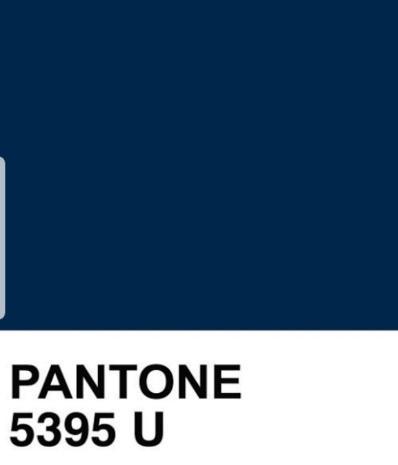 4.2. Os itens a comporem os kits escolares (aluno e professor) e suas quantidades totais são os seguintes:4.2.1. Para o ano de 2023:4.2.1. Para o ano de 2024: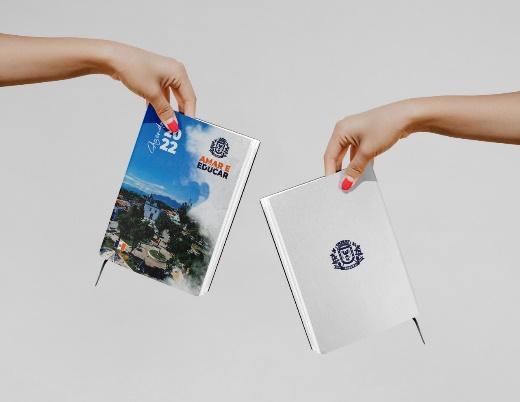 CADERNO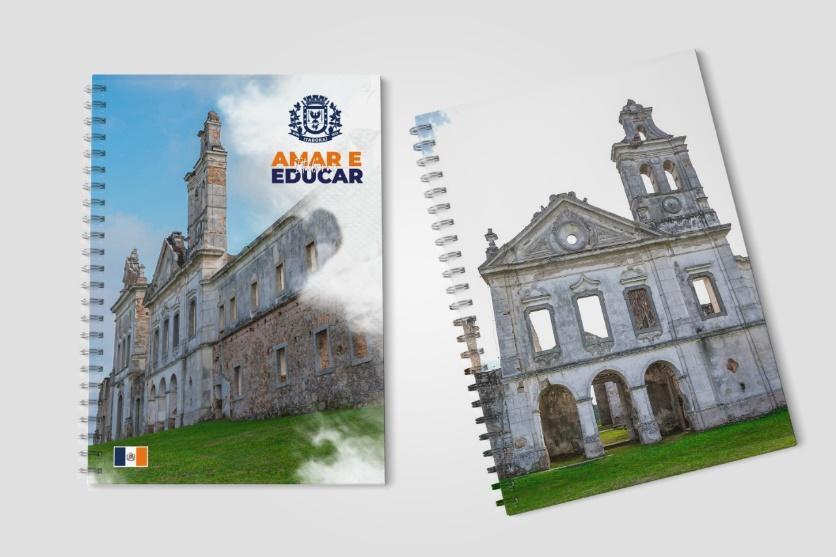 ESTOJO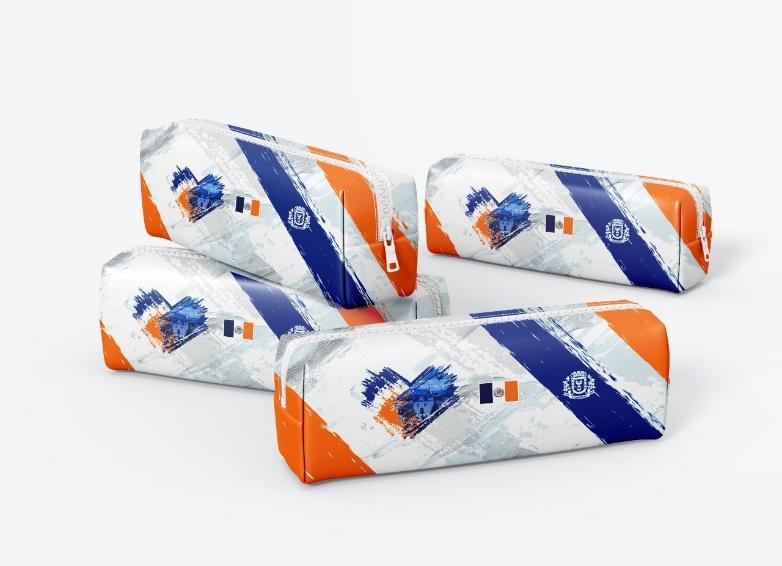 TOALHA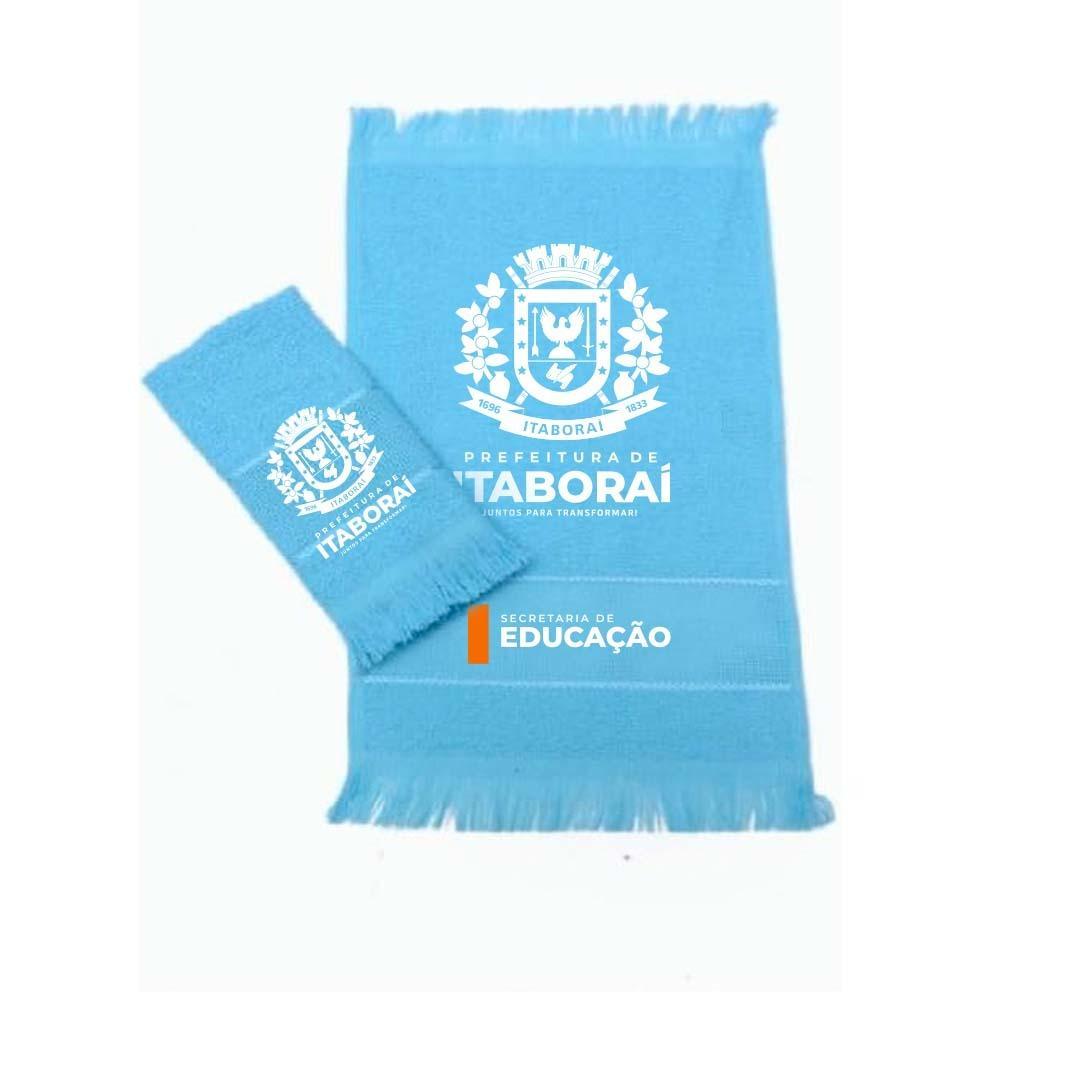 SQUEEZE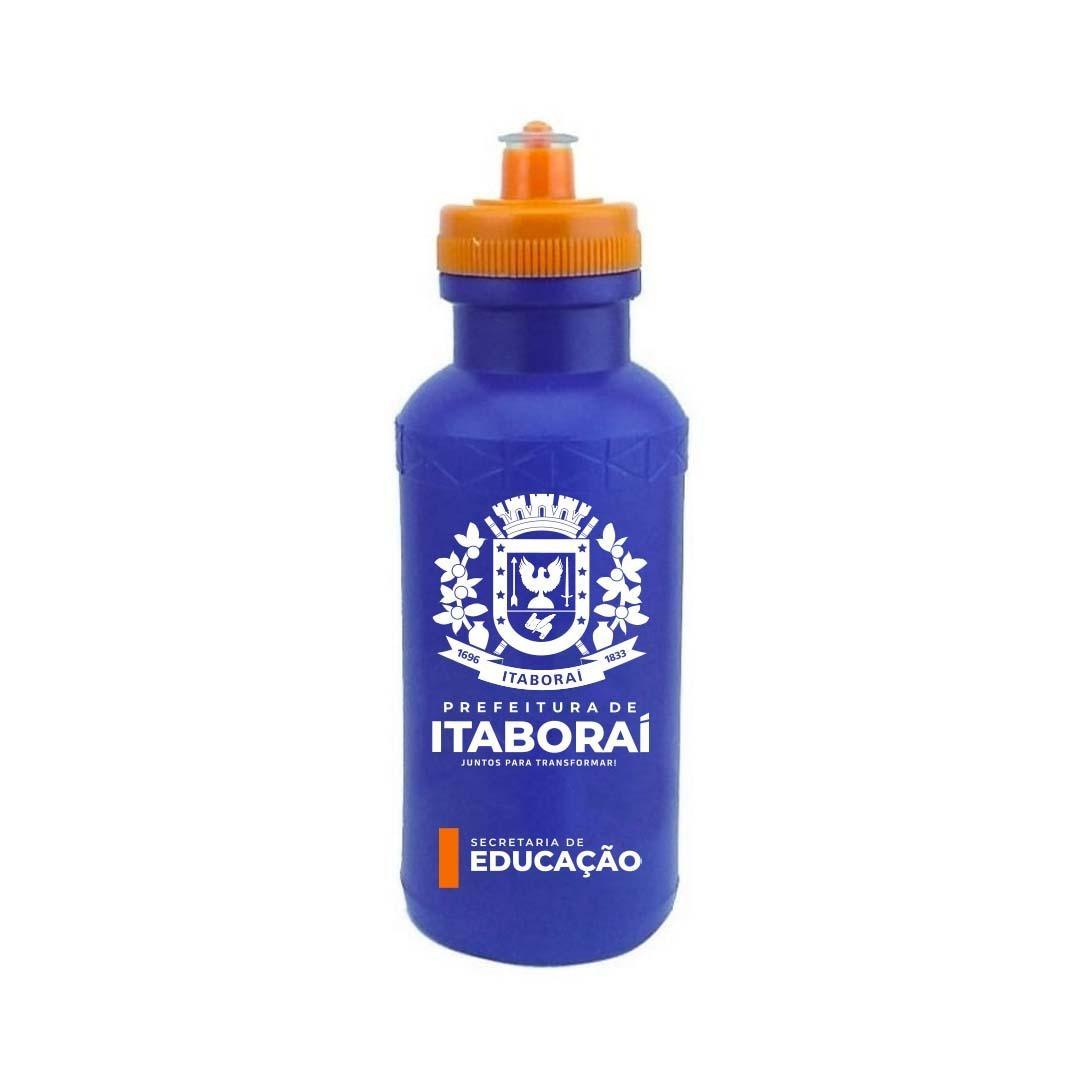 MOCHILA PEQUENA (ED. INFANTIL)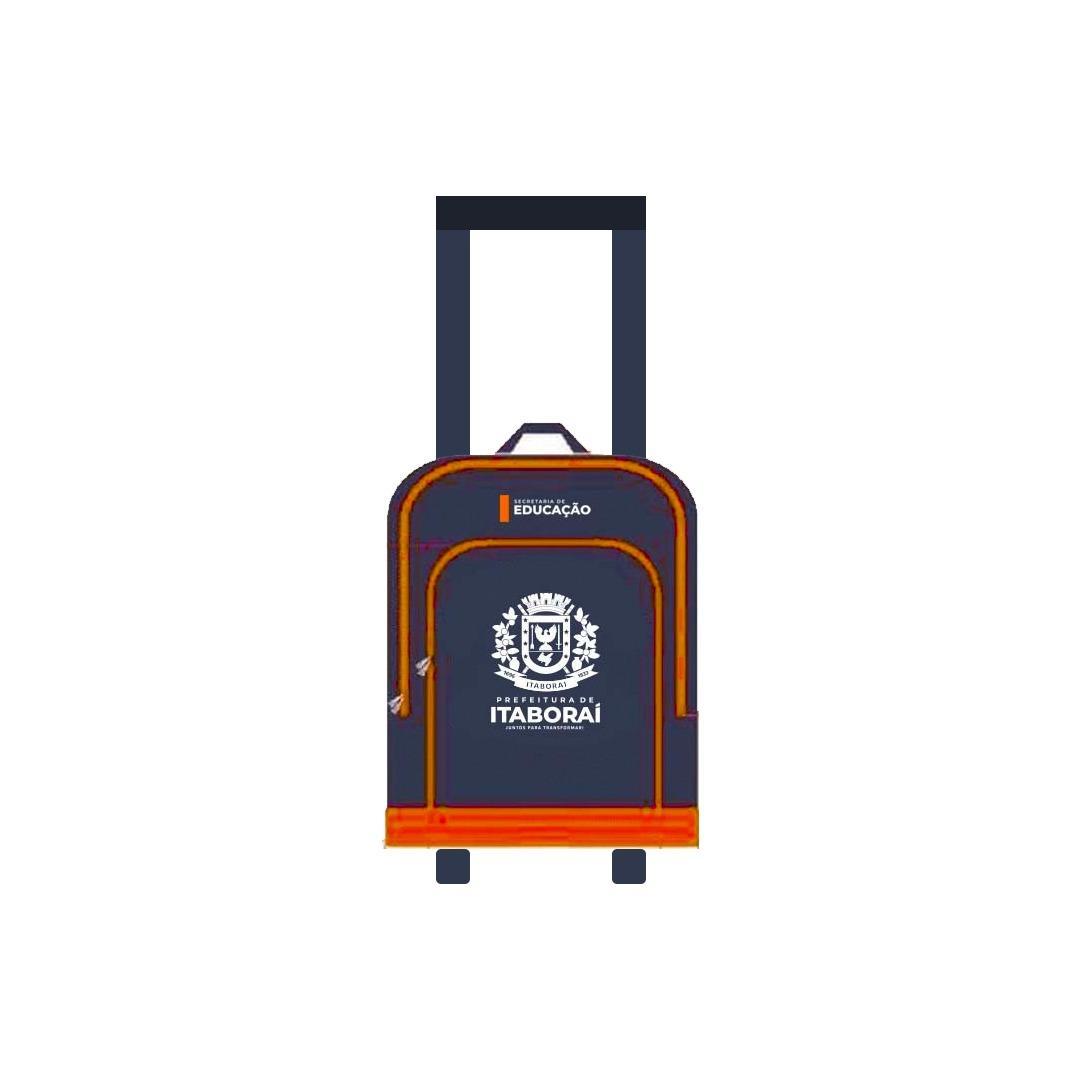 MOCHILA MÉDIA E GRANDE (FUNDAMENTAL I E II)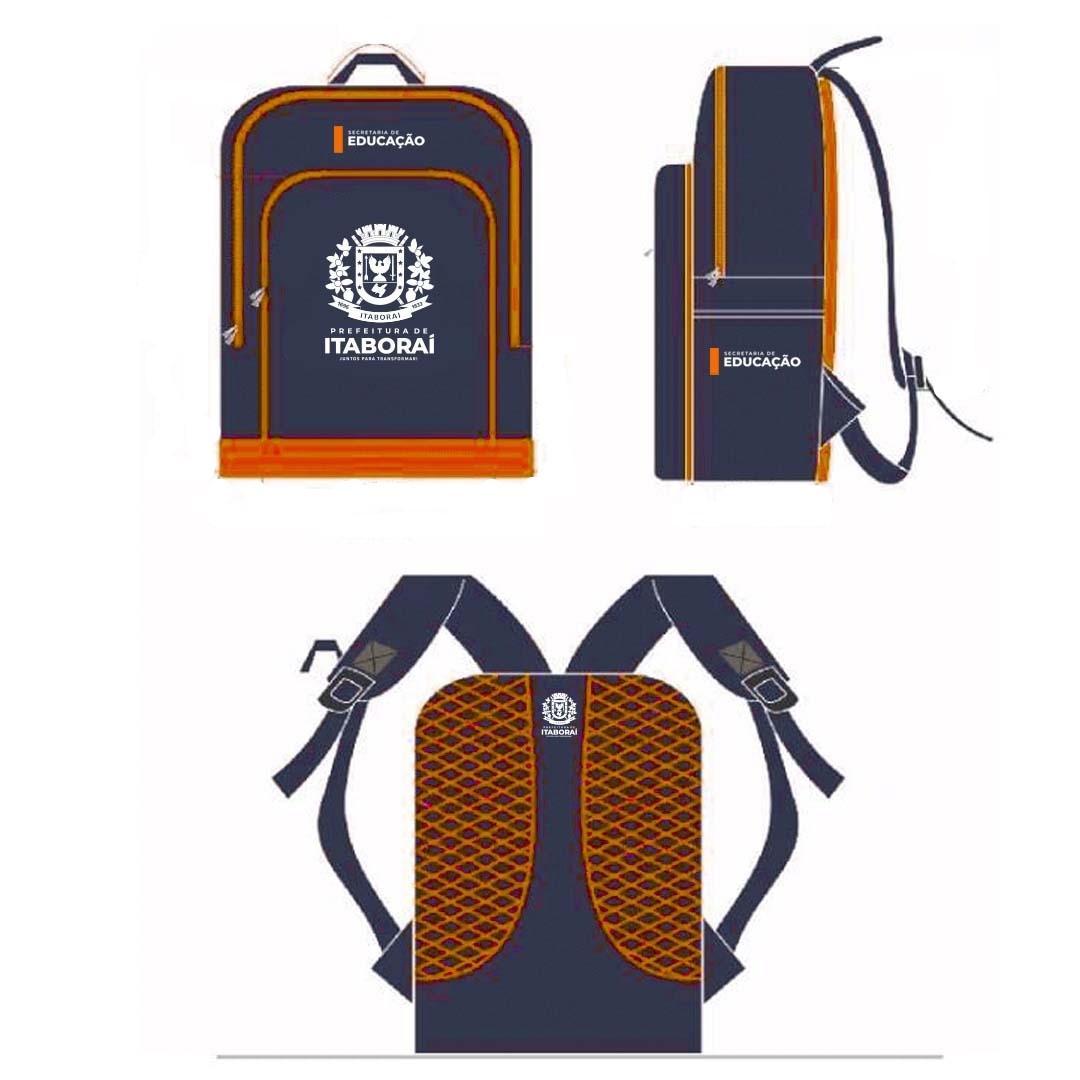 4.4. As artes dos itens personalizados serão disponibilizadas à empresa vencedora do certame quando da assinatura do contrato e/ou solicitação dos itens, mediante aprovação do Departamento de Comunicação da PMI.4.5.  Caso se aplique a algum item, deverá conter o selo de segurança do Inmetro impresso nas embalagens.DA COMPOSIÇÃO DOS KITS Os kits escolares serão adquiridos, conforme previsto no quadro abaixo:     As descrições e estimativas de quantitativos dos kits escolares estão indicados a seguir:KIT 1: ALUNO – EDUCAÇÃO INFANTILKIT 2: ALUNO – EDUCAÇÃO FUNDAMENTAL I (1º AO 5º ANO)KIT 3: ALUNO – EDUCAÇÃO FUNDAMENTAL II (6º AO 9º ANO)KIT 4: DO PROFESSOR5.3. Os itens que compõem os kits escolares deverão ser de boa qualidade e entregues acondicionados em saco plástico transparente, contendo uma etiqueta de identificação mencionado de forma clara o tipo do kit, o material que contém em cada embalagem e a quantidade dos itens, conforme modelo abaixo:5.3.1. Os kits escolares deverão ser acondicionados em caixas contendo a indicação das quantidades.5.4. ETIQUETAS:5.4.1. Exemplo de etiqueta do KIT:5.4.2.  Exemplo de etiqueta das CAIXAS:DA ESTIMATIVA DAS QUANTIDADES E MEMÓRIA DE CÁLCULO6.1. A estimativa das quantidades foi embasada no levantamento entregue pelo Setor de Matrícula desta Secretaria Municipal de Educação, extraído do sistema E-Cidade, que contém  o cadastro de todos os alunos matriculados e dos professores da Rede Municipal de Ensino (Base: ecidade / Exercício: 2022 / Data: 19-05-2022 / 15:54:52). O cálculo para esta estimativa foi realizado levando em consideração as variáveis de mudança de série (2022/2023 e 2023/2024) e seguimento, como também os alunos que saem das Unidades Escolares ao final do Ensino Fundamental II, após concluírem o 9º ano. Nesta estimativa foram considerados também os alunos que serão atendidos, nos próximos anos, pelas Unidades Escolares e Creches em construção por iniciativas do Governo Municipal e Federal.6.2. A memória de cálculo do kit aluno para o ano letivo de 2023 está apensada neste Termo, no Anexo I;6.3. A memória de cálculo do kit professor para o ano letivo de 2023 está apensada neste Termo, no Anexo II;6.4. A memória de cálculo do kit aluno para o ano letivo de 2024 está apensada neste Termo, no Anexo III;6.5. A memória de cálculo do kit professor para o ano letivo de 2024 está apensada neste Termo, no Anexo IV.DA APRESENTAÇÃO DE AMOSTRA7.1. A necessidade de apresentação de amostras tem como objetivo garantir e proporcionar segurança ao evitar-se fornecimento de bens com baixa qualidade e/ou sem correspondência com o edital, assim como demais trâmites desnecessários do processo – devolução da mercadoria, distrato, anulação de empenhos e convocação do segundo colocado, evitando-se potencial prejuízo aos alunos da rede de ensino.7.2. Deverão ser montadas 04 (quatro) amostras em forma de “Kits” completos, sendo esses assim discriminados: Educação Infantil (Kit 1), 1º ao 5º ano (Kit 2), 6º ao 9º ano e EJA (Kit 3) Professores (Kit 4). Estas deverão ser apresentadas simultaneamente, no prazo determinado no item 7.3 por ser tratar das amostras. E a forma de embalagem e identificação deverão obedecer às orientações desse Termo, sob pena de desclassificação.7.3. A(S) LICITANTE(S) PROVISORIAMENTE CLASSIFICADA(S) EM PRIMEIRO LUGAR receberão em até 48 horas após o certame, a arte para a personalização dos Kits Ano de 2023 por e-mail e deverão apresentar amostra de cada um dos KITS contendo TODOS os itens já personalizados, no prazo de 10 (dez) dias úteis após o recebimento da arte.7.4. As amostras deverão ser entregues pelo vencedor do certame, na sede da Secretaria Municipal de Educação localizada na Praça Marechal Floriano, 18 – Centro Itaboraí – RJ. CEP: 24.800-195. Estas serão analisadas pela Comissão Especial da Secretaria de Educação. O resultado da avaliação das amostras será divulgado em até 03 (três) dias úteis após a entrega das mesmas.7.5. A análise a ser realizada pela Comissão Especial da Secretaria de Educação levará em consideração a qualidade e quantidade de itens por kit, a qualidade dos produtos que a licitante se compromete a fornecer de acordo com sua proposta, bem como se os mesmos atendem às especificações exaradas neste Termo e seus anexos.7.6.  As medidas indicadas neste Termo são aproximadas e o não atendimento às exigências mínimas de qualidade de qualquer um dos itens constantes nos Kits, acarretará na desclassificação da licitante, abrindo-se o prazo de 03 (três) dias para a apresentação de recurso. Findo o prazo, com despvovimento do recurso, será convocada para a apresentação de amostras a próxima licitante, na ordem de classificação, observando-se os itens 7.2, 7.3 e 7.4.7.7. Após a avaliação, se aprovada, a amostra ficará sob a guarda da Secretaria Municipal de Educação por até 60 (sessenta) dias após o término da vigência do Ata, para eventual confrontação com os produtos entregues; os itens (kits) apresentados para amostra não serão deduzidos dos quantitativos estimados neste Termo.7.8. Ao final do período descrito acima ou nos casos de amostra reprovada, a amostra deverá ser retirada pela empresa em até 10 (dez) dias, a contar da solicitação da Secretaria Municipal de Educação. Caso a amostra não seja retirada dentro do prazo estabelecido, estará sujeita a descarte.7.9. Os produtos deverão ser entregues em forma de kit, devidamente  identificados  e embalados, de forma a não serem danificados durante as operações de transporte e descarga no local indicado para entrega das amostras. Não serão aceitos produtos que não atendam as especificações descritas neste Termo, nem kits que apresentem avarias. As amostras deverão ser identificadas com o nome da licitante, bem como com a identificação do objeto, do processo licitatório, devendo a marca declinada na proposta comercial ser idêntica à apresentada como amostra.7.10. Durante a fase de análise das amostras, no caso de  ausência de entrega de algum item que compõe o(s) kit(s), ausência de embalagem, entrega em desacordo com as especificações deste Termo, ou reprovação de qualquer item que compõe o kit, a licitante ficará automaticamente desclassificada, devendo ser convocado o licitante subsequente, após o prazo para recurso,  obedecida a ordem de classificação.7.11. Caso alguma amostra apresentada pela empresa seja reprovada, independentemente do motivo apurado, não será admitida nova análise em outra amostra em substituição à reprovada. Contra a decisão da Comissão referente a apresentação das amostras, cabe recurso no prazo de 3 dias úteis.A falta de apresentação das amostras no prazo assinado, implicará na desclassificação do licitante. DA CLASSIFICAÇÃO DOS BENSOs itens que constituem o objeto deste Termo de Referência enquadram-se no conceito de bens comuns, nos termos do art. 1° da Lei 10.520/02, visto que não demandam complexidade técnica e os padrões de qualidade podem ser objetivamente definidos por meio de especificações usuais no mercado.DA ENTREGA E CRITÉRIOS DE ACEITAÇÃO DO OBJETOO prazo de entrega dos materiais será de, no máximo, 30 dias corridos (improrrogáveis, salvo motivo justo devidamente comprovado), a contar a partir da entrega do pedido/Autorização de Fornecimento. O pedido de fornecimento poderá ser enviado ao fornecedor pessoalmente, através de representante ou via e-mail, momento a partir do qual fluirá a contagem do prazo.No ato da entrega, caberá ao servidor municipal especificamente designado na forma do item 9.6, realizar a conferência do quantitativo de kits e dos tipos de kits, no ato do recebimento provisório.Os kits escolares deverão ser entregues nas Escolas da Rede Municipal de Ensino nos endereços que constam no Anexo V (Relação de escolas, rota e seus endereços), acondicionados na forma descrita nos itens 5.3, 5.3.1, 5.4, 5.4.1 e 5.4.2 deste Termo, de segunda-feira à sexta-feira (exceto em feriados nacionais e municipais) no horário de 8:00 às 17:00 horas. Os kits deverão estar em perfeito estado de conservação, sem avarias ou defeitos aparentes e sua procedência deverá ser facilmente aferida pela embalagem própria.A reserva técnica, estabelecida nas memórias de cálculos anexas neste Termo, deverá  ser entregue em local determinado pela SEMED, que será informado aos fornecedores oportunamente.Toda prorrogação de prazo de entrega (por motivo justo devidamente comprovado) deverá ser justificada por escrito e previamente autorizada pela SEMED, devendo a solicitação ser encaminhada à Secretaria Municipal de Educação pelo endereço eletrônico: semec.adm@itaborai.rj.gov.br, ou  educacao@itaborai.rj.gov.br  ou pelo telefone: (21) 2635-4651, até 05 (cinco) dias úteis antes do vencimento do prazo de entrega estipulado.O recebimento dos itens caberá ao responsável pelo acompanhamento e fiscalização das obrigações decorrentes da execução da Ata de Registro de Preços, designado na forma do item 9.14,  para efeito de posterior verificação de sua conformidade com as especificações constantes neste Termo de Referência e na proposta.O prazo para recebimento provisório será de 07 (sete) dias, pelo responsável pelo acompanhamento e fiscalização da Ata de Registro de Preços, para efeito de posterior verificação da conformidade do material com a especificação; O recebimento definitivo dos itens se dará no prazo de 14 (quatorze) dias, contados do recebimento provisório, após a verificação da qualidade e quantidade do material e consequente aceitação mediante termo circunstanciado.O recebimento definitivo do objeto não exclui a responsabilidade do fornecedor registrado pelos prejuízos resultantes da incorreta execução, sobretudo daqueles prejuízos advindos de defeitos dos materiais, ocultos ou não aparentes na época da entrega.O fornecimento será efetuado de acordo com a necessidade da Secretaria Municipal de Educação, e será emitido um empenho para cada solicitação/compra.A quantidade e qualidade a ser entregue é a mesma descrita neste Termo, devendo ser entregues de uma vez todo o quantitativo da ordem de fornecimento de acordo com rota de escolas que será fornecido pelo contratante/órgão gerenciador, não podendo ser fracionado.No caso de inconformidades, estas serão relacionadas em documento anexo ao Termo de Recebimento Provisório (TRP) que deverão estar corrigidas no máximo 07 (sete) dias, contados da notificação.A nota fiscal apresentada pela empresa no momento da entrega, além das especificações e quantitativo de itens, deverá mencionar o número do processo ou da Ata de Registro de Preços.A fiscalização da execução das entregas dos itens caberá aos servidores(ras) designados pelo ordenador de despesas através de portaria.DA GARANTIA DO OBJETOA garantia contra qualquer defeito nos componentes dos kits escolares será de 30 (trinta) dias, contados da data de recebimento definitivo, sem que isso implique acréscimos aos preços contratados;O prazo de substituição dos produtos que apresentarem defeitos, durante o prazo de garantia, deverá ser de, no máximo 07 (sete) dias, contados da notificação, inclusive se encontrados defeitos ou desconformidades com as especificações descritas neste Termo no ato da entrega.DAS OBRIGAÇÕES DO ÒRGÃO GERENCIADORSão obrigações do Órgão Gerenciador:Receber o objeto no prazo e condições estabelecidas neste Termo de Referência e seus anexos;Verificar minuciosamente, no prazo fixado, a conformidade dos itens recebidos provisoriamente com as especificações constantes neste Termo de Referência, na proposta apresentada pela licitante no momento do certame e nas amostras apresentadas e aprovadas, para fins de aceitação e recebimento definitivo;Comunicar ao Fornecedor Registrado, por escrito, sobre imperfeições, falhas ou irregularidades verificadas nos itens entregues, para que sejam substituídos, reparados ou corrigidos;Acompanhar e fiscalizar o cumprimento das obrigações pelo Fornecedor Registrado, por intermédio de comissão/servidor especialmente designado;Efetuar o pagamento ao Fornecedor Registrado no valor correspondente aos itens efetivamente entregues, no prazo e forma estabelecidos neste Termo de Referência e na Ata de Registro de Preços.O Órgão Gerenciador não responderá por quaisquer compromissos assumidos pelo fornecedor registrado com terceiros, ainda que vinculados à execução da Ata/Contrato, bem como por qualquer dano causado a terceiros em decorrência de ato do próprio, de seus empregados, prepostos ou subordinados.O Município reserva-se ao direito de não atestar as faturas referentes aos produtos entregues caso os mesmos estejam em desacordo com as especificações e constantes neste termo, podendo aplicar as penalidades e sanções previstas ou rescindir a Ata.DAS OBRIGAÇÕES DO FORNECEDOR REGISTRADOO fornecedor registrado deve cumprir todas as obrigações constantes neste Termo de Referência, na Ata de Registro de Preços e em sua proposta, assumindo como exclusivamente seus os riscos e as despesas decorrentes da boa e perfeita execução do objeto e, ainda:Efetuar a entrega dos itens de acordo com as solicitações encaminhadas pela Secretaria, devidamente embalados, íntegros e em perfeitas condições de uso, embalados de acordo com as instruções contidas neste Termo, adequados às especificações, no prazo e local indicados, acompanhado da respectiva nota fiscal;Especificamente com relação aos kits escolares para o exercício 2024, após o recebmento da arte por parte da Secretaria, deverá apresentar amostra dos produtos a serem personalizados em até 10 (dez) dias, antes de iniciar a confeção dos kits.Responsabilizar-se pelos vícios e danos decorrentes do objeto, de acordo com os artigos 13 e 17 a 27, da Lei Federal n.º 8.078, de 11 de setembro de 1990;Substituir ou reparar, no prazo de 07 (sete) dias contados da notificação, o objeto entregue que comprovadamente apresente defeito de fabricação ou esteja em desconformidade com as especificações deste termo e padrões de qualidade exigidos, quando se verificarem vícios, defeitos ou irregularidades, ainda que constatadas após o recebimento definitivo, arcando com todas as despesas decorrentes destas providências;Comunicar ao órgão gerenciador, no prazo máximo de 48 (quarenta e oito) horas que antecedem a data da entrega, os motivos que impossibilitem o cumprimento do prazo previsto, com a devida comprovação;Manter, durante toda a vigência da Ata de Registro de Preços, em compatibilidade com as obrigações assumidas, todas as condições de habilitação e qualificação exigidas neste Termo de Referência;Responder por todas as despesas diretas e indiretas que incidam ou venham a incidir sobre a execução contratual, tais como, montagens dos kits, taxas, fretes, tributos, inclusive as obrigações relativas a salários, pagamentos de recursos humanos, Previdência Social, impostos, encargos sociais, transporte, indenizações, recolhimento de valores para órgãos de classe, e outras providências, respondendo obrigatoriamente pelo fiel cumprimento das leis trabalhistas e específicas de acidente de trabalho e legislação correlata, aplicáveis ao pessoal empregado na execução contratual, ficando o Órgão Gerenciador isento de qualquer vínculo empregatício com os mesmos;Responsabilizar-se pelos danos causados diretamente ao Contratante/Órgão Gerenciador ou a terceiros, decorrentes da sua culpa ou dolo, quando da execução do objeto, independente dos procedimentos de fiscalização e acompanhamento da execução contratual, e independente de outras cominações contratuais ou legais as quais estiver sujeita;Aceitar, nas mesmas condições contratuais, os percentuais de acréscimos ou supressões limitados ao estabelecido no § 1º do Art. 65, da Lei Federal 8.666/93, tomando-se por base o valor contratual;Indicar preposto para representá-la durante a execução da ata de registro de preços.DA SUBCONTRATAÇÃONão será admitida a subcontratação.DA ALTERAÇÃO SUBJETIVA É admissível a fusão, cisão ou incorporação do fornecedor registrado com/em outra pessoa jurídica, desde que sejam observados pela nova pessoa jurídica todos os requisitos de habilitação exigidos na licitação original; sejam mantidas as demais cláusulas e condições da Ata de Registro de Preços, não haja prejuízo à execução do objeto pactuado e haja a anuência expressa da Administração à continuidade da Ata.DO CONTROLE E FISCALIZAÇÃO DA EXECUÇÃONos termos do artigo 67 da Lei Federal n.º 8.666, de 21 de janeiro de 1993, serão designados a Comissão de Fiscalização do cumprimento das obrigações decorrentes da Ata de Registro de Preços, que serão os responsáveis por acompanhar e fiscalizar a entrega dos itens, anotando em registro próprio todas as ocorrências relacionadas com a execução e determinando o que for necessário à regularização de falhas ou defeitos observados A fiscalização de que trata este item não exclui nem reduz a responsabilidade do fornecedor registrado inclusive perante terceiros por qualquer irregularidade, ainda que resultante de imperfeições técnicas ou vícios redibitórios, e, na ocorrência desta, não implica em corresponsabilidade da Administração ou de seus agentes e prepostos, de conformidade com o art. 70 da Lei nº 8.666, de 1993;DOS CRITÉRIOS E PRÁTICAS DE SUSTENTABILIDADEO Fornecedor Registrado deve colaborar, quando couber, à promoção do desenvolvimento nacional sustentável no cumprimento de diretrizes e critérios de sustentabilidade ambiental, de acordo com art. 255 da Constituição Federal/88, e em conformidade com art. da lei 8.666/93 e conforme orientações do Cap. III - DOS BENS E SERVIÇOS - art. 5° da IN n°01/2010 (Compras Sustentáveis).DO PAGAMENTOO pagamento será realizado no prazo máximo de até 30 (trinta) dias corridos, após o adimplemento da obrigação, mediante a apresentação da nota fiscal devidamente atestada, perante o protocolo da Administração Municipal, além das certidões de regularidade fiscal, tributária, trabalhista e previdenciária do fornecedor registrado.Considera-se ocorrido o recebimento da nota fiscal ou fatura no momento em que a fiscalização manifestar seu atesto.Havendo erro na apresentação da Nota Fiscal ou dos documentos pertinentes à contratação ou ainda, circunstância que impeça a liquidação da despesa como, por exemplo, obrigação financeira pendente decorrente de penalidade imposta ou inadimplência, o pagamento ficará sobrestado até que o fornecedor registrado providencie as medidas saneadoras. Nesta hipótese, o prazo para pagamento iniciar-se-á após a comprovação da regularização da situação, não acarretando qualquer ônus para o órgão gerenciador.Será considerada data do pagamento o dia em que constar como emitida a ordem bancária em favor do fornecedor registrado.Quando do pagamento, será efetuada a retenção tributária prevista na legislação aplicável.O fornecedor registrado regularmente optante pelo Simples Nacional, nos termos da Lei Complementar nº 123, de 2006, não sofrerá a retenção tributária quanto aos impostos e contribuições abrangidos por aquele regime. No entanto, o pagamento ficará condicionado à apresentação de comprovação, por meio de documento oficial, de que faz jus ao tratamento tributário diferenciado previsto na referida Lei Complementar.Nos casos de eventuais atrasos de pagamento, desde que o fornecedor registrado não tenha concorrido, de alguma forma, para tanto, fica convencionado que a taxa de compensação financeira devida pelo órgão gerenciador, entre a data do vencimento e o efetivo adimplemento da parcela, é calculada mediante a aplicação da seguinte fórmula:EM = I x N x VP, sendo:EM = Encargos moratórios;N = Número de dias entre a data prevista para o pagamento e a do efetivo pagamento;VP = Valor da parcela a ser paga.I = Índice de compensação financeira = 0,00016438, assim apurado:                                                           365DA ANTECIPAÇÃO DO PAGAMENTONão se aplica ao presente processo de aquisição.DO REAJUSTEOs preços são fixos e irreajustáveis durante a vigência da Ata de Registro de Preços.DAS SANÇÕES ADMINISTRATIVASComete infração administrativa, o Fornecedor Registrado que:Inexecutar total ou parcialmente quaisquer das obrigações assumidas em decorrência da contratação;Ensejar o retardamento da execução do objeto;Falhar ou fraudar na execução da ata de registro de preços;Comportar-se de modo inidôneo; eCometer fraude fiscal.Pela inexecução total ou parcial do objeto da Ata de Registro de Preços, a Administração poderá aplicar ao Fornecedor Registrado as seguintes sanções:Advertência, por faltas leves, assim entendidas aquelas que não acarretem prejuízos significativos para o órgão gerenciador;Multa moratória de 0,2% (zero vírgula dois por cento) por dia de atraso injustificado sobre o valor do pedido inadimplido, até o limite de 30 (trinta) dias de atraso; Multa moratória de 0,4% (zero vírgula quatro por cento) por dia de atraso injustificado sobre o valor do pedido inadimplido, do 31º (trigésimo primeiro) ao 60º (sexagésimo) dia de atraso. Multa moratória de 0,6% (zero vírgula seis por cento) por dia de atraso injustificado sobre o valor do pedido inadimplido, do 61º (sexagésimo primeiro) dia em diante, até o limite máximo de 150 dias, sem prejuízo das demais penalidades;Multa compensatória de 5% (cinco por cento) sobre o valor total da ata de registro de preços, no caso de inexecução total do objeto;20.2.3.1. Em caso de inexecução parcial, a multa compensatória, no mesmo percentual do subitem acima, será aplicada de forma proporcional à obrigação inadimplida;Suspensão de licitar e impedimento de contratar com o órgão, entidade ou unidade administrativa pela qual a Administração Pública opera e atua concretamente, pelo prazo de até dois anos; eDeclaração de inidoneidade para licitar ou contratar enquanto perdurarem os motivos determinantes da punição ou até que seja promovida a reabilitação perante a própria autoridade que aplicou a penalidade, que será concedida sempre que o fornecedor registrado ressarcir o órgão gerenciador pelos prejuízos causados;As sanções previstas nos subitens 20.2.1., 20.2.4. e 20.2.5., poderão ser aplicadas ao Fornecedor Registrado juntamente com as de multa, descontando-a dos pagamentos a serem efetuados.Também ficam sujeitas às penalidades do art. 87, III e IV da Lei nº 8.666, de 1993, as empresas ou profissionais que:Tenham sofrido condenação definitiva por praticar, por meio dolosos, fraude fiscal no recolhimento de quaisquer tributos;Tenham praticado atos ilícitos visando a frustrar os objetivos da licitação;eDemonstrem não possuir idoneidade para contratar com a Administração em virtude de atos ilícitos praticados.A aplicação de qualquer das penalidades previstas realizar-se-á em processo administrativo que assegurará o contraditório e a ampla defesa o fornecedor registrado, observando-se o procedimento previsto na Lei n 8.666/93.Caso o órgão gerenciador determine, a multa deverá ser recolhida no prazo máximo de 30 (trinta) dias corridos, a contar da data do recebimento da comunicação enviada pela autoridade competente.A autoridade competente, na aplicação das sanções, levará em consideração a gravidade da conduta do infrator, o caráter educativo da pena, bem como o dano causado à Administração, observado o princípio da proporcionalidade.As penalidades serão obrigatoriamente registradas no Tribunal de Contas do Estado do Rio de Janeiro.DA RESCISÃO DA ATA DE REGISTRO DE PREÇOSA Ata de Registro de Preços poderá ser rescindida, a critério do Órgão Gerenciador, decorridos 10 (dez) dias após o prazo de entrega, caso o Fornecedor Registrado não comprove já ter enviado os produtos via transportadora ou correios, e/ou não apresente justificativas aceitáveis para a demora no cumprimento da ordem de fornecimento.A decisão de rescindir a ata de registro de preços caberá ao Órgão Gerenciador, após prévia consulta ao setor solicitante do material, e desde que se vislumbrem possibilidades de prejuízos à Administração Municipal.Nos casos em que se justifique a rescisão contratual o fornecedora registrado ficará sujeita às penalidades previstas no item 20 desteTermo de Referência.DOS RECURSOS ORÇAMENTÁRIOSAs despesas decorrentes desta contratação estão programadas em dotação orçamentária própria, prevista no orçamento do Município para o exercício de 2022 na classificação abaixo:Órgão: 09 - Secretaria Municipal de EducaçãoUnidade: 02 - Fundo Municipal de EducaçãoPrograma de Trabalho: 12.361.0009.2.108 e 12.365.0011.2.115Natureza de despesa:  3.3.90.30.00.00  – MATERIAL DE CONSUMO Fonte: _________DAS DISPOSIÇÕES GERAISA ata de registro de preços, durante sua validade, poderá ser utilizada por qualquer órgão ou entidade da administração pública que não tenha participado do certame licitatório, mediante anuência do órgão gerenciador, desde que devidamente justificada a vantagem e respeitadas, no que couber, as condições e as regras estabelecidas na Lei nº 8.666, de 1993 e no Decreto nº 7.892, de 2013.Ao órgão não participante que aderir à ata competem os atos relativos à cobrança do cumprimento pelo fornecedor das obrigações contratualmente assumidas e a aplicação, observada a ampla defesa e o contraditório, de eventuais penalidades decorrentes do descumprimento de cláusulas contratuais, em relação as suas próprias contratações, informando as ocorrências ao órgão gerenciador.O presente Termo de Referência (TR) segue devidamente aprovado pela autoridade competente (ordenador de despesas), nos termos da Resolução Conjunta CGM/PGM/SMGOV/SEMPLA de 12 de abril de 2021.Integram este Termo de Referência, para todos os fins e efeitos, os seguintes Anexos:Anexo I – MEMÓRIA DE CÁLCULO KIT ALUNOS - ANO 2023Anexo II – MEMÓRIA DE CÁLCULO KIT PROFESSOR ANO 2023Anexo III – MEMÓRIA DE CÁLCULO KIT ALUNOS - ANO 2024Anexo IV – MEMÓRIA DE CÁLCULO KIT PROFESSOR ANO 2024Anexo V - LISTA, ENDEREÇO E ROTA DAS ESCOLAS.Itaboraí, 14 de novembro de 2022._____________________________________________Angélica Mendonça Lucio
Secretaria Municipal de EducaçãoSubsecretaria de Infraestrutura, Patrimônio, Material e TransporteMatrícula 30.537De acordo,__________________________________Mauricilio Rodrigues de SouzaSecretário Municipal de EducaçãoMatrícula 44.719ITEMDESCRIÇÃOUNID. DE MEDIDA202320232023ITEMDESCRIÇÃOUNID. DE MEDIDAQTD. TOTALRESERVA TÉCNICA 20%TOTAL1Agenda Pedagógica do Aluno , capa dura, em espiral, tamanho 15 x 21 cm aproximadamente com 125 folhas aproximadamente, personalizada capa e contracapa (personalização colorida)UNID33.4806.69640.1762Estojo Escolar  Duplo Personalizado, com 20 cm comprimento aproximadamente, em poliester e com fechamento por zíper nas duas partes, com cor predominante azul marinho (Pantone 5395 U) e personalizado (personalização colorida)UNID35.6217.12442.7453Cola branca líquida 90 gramas - para papel- lavável - não tóxica - com bico e tampa.UNID33.4806.69640.1764Tesoura Escolar ponta arredondada e lâmina de aço 13 cm aproximadamente, sem definição de cor.UNID33.4806.69640.1765Avental Infantil de Nylon resinado de vestir com 2 bolsos tipo canguru, tamanho únicoUNID6.7931.3598.1526Tinta para pintura a dedo com 6 cores variadas, 30ml cada -  não tóxicoCX6.7931.3598.1527Tinta tempera guache com 6 cores variadas, 30ml cada -  não tóxicoCX21.0794.21625.2958Conjunto com 4 pincéis escolares redondos, nº4, cabo plástico, cerdas de pelo de pônei e virola de alumínio, sem cor definida.KIT21.0794.21625.2959Caderno brochura 1/4 personalizado na capa e contracapa(personalização colorida), 96 folhas aproximadamente, 14 x 20 cm aproximadamente, capa dura, com gramatura de 56g/m2, personalizado capa e contracapa.UNID42.1588.43250.59010Caderno Meia pauta personalizado capa e contracapa (personalização colorida), 40 folhas aproximadamente, 20 x 27 cm aproximadamente, capa dura, um cor, gramatura 63 g/m2UNID6.7931.3598.15211Caderno de desenho brochura 1/4(cartografia) personalizado capa e contracapa (personalização colorida), 96 folhas aproximadamente, 27,5 x 20 cm aproximadamente, capa duraUNID42.1588.43250.59012Pasta Polionda, com aba e elástico comprimento 340mm, largura 245mm, altura 35mm, na cor laranja.UNID27.8725.57433.44613Conjunto de caneta hidrográfica, estojo com 12 cores, ponta media, tinta lavável e não tóxica, tampa anti-asfixiante, carga à base de água.KIT33.4806.69640.17614Lápis de cor material madeira , cores diversas, caixa com 12 cores, tamanho grandeCX33.4806.69640.17615Apontador com depósito de plástico, tamanho médio, lâmina de aço temperado.UNID35.6217.12442.74516Lápis preto nº 2HB, corpo preto, material madeiraUNID113.40022.680136.08017Borracha branca com capa (cinta) plástica. Composição: borracha isenta de pvc, carga inerte e pigmentos atóxicos; cinta em resina termoplástica. Altura: 44m.x Largura: 29mm. X Comprimento: 14mm.UNID35.6217.12442.74518Gizão/ Big Giz de cera caixa com 12 unidades - não tóxicoCX6.7931.3598.15219Massa para modelar (base amido) caixa com 12 cores variadas ,180gCX6.7931.3598.15220Cola colorida não tóxica com 6 cores variadas, com 23 gramas aproximadamente - lavável - não tóxicaCX6.7931.3598.15221Pacote com 100 folhas de papel sulfite tamanho A4 branco alcalino, com 75g/m2PCT70.87214.17485.04622Papel de 100 folhas de papel sulfite tamanho A4 uma cor (ex: azul, verde, amarelo...), 75g/m2PCT6.7931.3598.15223Cola de isopor, 90 gramas aproximadamente -  lavável - não tóxica - com bico e tampa.UNID21.0794.21625.29524Toalha de mão felpuda 25 x 15 cm aproximadamente, poliester 5% e algodão 95%, aproximadamente com faixa personalizada (personalização colorida).UNID13.5862.71716.30325Caderno Brochurão 96 fls, capa dura personalizado na capa e contracapa. Aproximadamente, 27 x 20 cm aproximadamente, 56 g/m2.UNID14.2862.85717.14326Caderno de caligrafia personalizado capa e contracapa (personalização colorida), 96 folhas aproximadamente, 19 x 24 cm aproximadamente, capa dura, aproximadamente 56 g/m2UNID14.2862.85717.14327Caneta esferográfica azul, ponta média com esfera em tungstênio - 1.0 mmUNID43.6268.72552.35128Caneta esferográfica vermelha,  ponta média com esfera em tungstênio - 1.0 mmUNID29.0845.81734.90129Caneta esferográfica preta, ponta média com esfera em tungstênio - 1.0 mmUNID14.5422.90817.45030Caderno de desenho espiral capa personalizado capa e contracapa (personalização colorida), 96 folhas aproximadamente, 20 x 27 cm aproximadamente, capa dura, 63g/m2.UNID12.4012.48014.88131Esquadro 60° - material: resina termoplásticaUNID12.4012.48014.88132Esquadro 45° - material: resina termoplásticaUNID12.4012.48014.88133Transferidor 180° - material: resina termoplásticaUNID12.4012.48014.88134Gabarito Geométrico - material: resina termoplásticaUNID12.4012.48014.88135Caderno 10 matérias, capa dura 200fl., personalizado capa e contracapa, 56 g/m2UNID26.9435.38932.33236Compasso escolar c/ tira linha, corpo metálico em aço inoxidável, braço de agulha articulável, círculo máximo 30 cm de diâmetro, comprimento 11,5 cm aproximadamente.UNID12.4012.48014.88137Régua – 30 cm - material: resina termoplásticaUNID14.5422.90817.45038Agenda Pedagógica do Professor, personalizada na capa e contracapa (personalização colorida), capa dura, tamanho 21 cm x 28 cm, colorida 4/1, 239 páginas,  56g/m2.UNID2.1414282.56939Corretivo líquido 18ml, a base de água - cx com 6 unidades - lavável - não tóxicoCX2.1414282.56940Kit c/ 2 caneta grossa especial para quadro branco (tipo 850) - recarregávelUNID6.4231.2857.70841Apagador de quadro branco com feltro macio - tamanho 15x6cm aproximadamenteUNID4.2828565.13842Squeeze fabricado em polietileno de baixa densidade com capacidade para 500ml; diâmetro do frasco: 7,2cm, diâmetro de gargalo: 3,5cm, altura total: 20,5cm, peso total: 56g, área de impressão em cores: 22,3 x 9cm (silkscreen ou transfer), tampa de rosca com encaixe preciso e rápido, bico retrátil com vedação perfeita – com personalização colorida.UNID35.6217.12442.74543Mochila Escolar Pequena (medida total: 35X26X13CM aproximadamente) personalizada, com rodinhas para a Educação Infantil - Contendo: bolso principal, alças de costa, alça de mão, bolso secundário frontal, bolsos laterais, carrinho, de uso confortável e bom espaço interno para adequação de materiais como livros, cadernos, e utensílios escolares, com a parte superior no formato arredondado, seguindo os parâmetros mínimos a seguir: CARRINHO: A mochila é acompanhada de um carrinho acoplado de alumínio, com base inferior medindo 240 mm x 143 mm; carrinho em plástico de PVC na cor preta contendo duas rodinhas com diâmetro de 45 mm e dois suportes de apoio com 55 mm de altura além da base interna inferior de 106 mm x 206 mm fixadas com 03 (três) parafusos, possui também a base superior externa medindo 158 mm x 65 mm confeccionada também em plástico PVC preto contendo duas travas de regulagem das hastes além da base superior interna de 130 mm x 35 mm que juntas são fixadas com 02 (dois) parafusos. UM APOIO DE MÃO confeccionada em plástico de PVC na cor preta com formato dos dedos e haste de 75,5 cm. CORPO DA FRENTE: Constituído em nylon RIPSTOP octogonal com 0,05 mm em todos os lados formando um losango nas suas uniões na cor Azul-marinho Pantone 5395 U de composição 100% poliéster, gramatura mínima 300 g, medindo na frente 35 cm de altura por 26 cm de largura. Fechamento com zíper na cor azul marinho. FOLE: Constituído em nylon RIPSTOP octogonal com 0,05 mm em todos os lados formando um losango nas suas uniões na cor cor Azul-marinho Pantone 5395 U de composição 100% poliéster, gramatura mínima 300 g, com 13 cm de profundidade (+/- 5%). Canal do zíper do fole com zíper na na cor azul marinho, cursor com duplo sentido de abertura. BOLSO FRONTAL: Deverá ser costurado um bolso frontal Constituído em nylon RIPSTOP octogonal com 0,05 mm em todos os lados formando um losango nas suas uniões na cor Azul-marinho Pantone 5395 U de composição 100% poliéster, gramatura mínima 300 g, nas medidas de 28 cm de altura, 20 cm de largura, zíper nr. 6 na cor azul marinho. acabamento ao redor do bolso em friso vivo na cor azul marinho, no meio do bolso deverá haver arte em transfers conforme layout. BOLSOS LATERAIS: Dois bolsos laterais em tela tipo colmeia um de cada lado; tipo porta squeeze de aproximadamente 500ml; na cor Azul-marinho Pantone 5395 U; confeccionado com tela resinada em material 100% poliéster, formato de colmeia, tela aerada; o bolso inicia-se partir da base da mochila, costurado na junção dos tecidos da lateral e costas e costurado na junção dos tecidos da lateral e frente; com acabamento superior adequado e com elástico para abrir e fechar contendo o regulador passador de elástico, tudo na cor azul marinho; nas medidas de 15 cm de altura, 13 cm de largura. COSTAS E FUNDO: Constituído a parte externa em tecido tipo casa de abelha airado na cor azul marinho. de composição 100% poliéster, gramatura mínima 250 g e na parte interna em tecido plano de composição 100% poliéster, gramatura mínima 90 g na cor Azul-marinho Pantone 5395 U, dublado com preenchimento interno em espuma de gramatura mínima 200 g e espessura mínima de 7 mm, formando um sanduíche; depois de conformado deve apresentar um desenho no centro das costas da letra “T” de cabeça para baixo em relevo proporcionando um encaixe perfeito nas costas do aluno, nas costas e no fundo da bolsa deve apresentar desenho de colmeia com quadrados de 1,7x1,7cm em relevo, existindo um canal entre eles de 2 mm de largura e 1 mm de densidade do baixo-relevo, depois de acopladas as costas e o fundo formam uma peça única , sem costuras apresentando um design moderno e confortável para o aluno. ALÇAS DAS COSTAS: Confeccionados de forma ergonômica curvada em formato de “S” formato 31x7cm, em nylon RIPSTOP octogonal com 0,05 mm em todos os lados formando um losango nas suas uniões na cor Azul-marinho Pantone 5395 U de composição 100% poliéster, gramatura mínima 300 g, com preenchimento interno de isomanta de 6 mm, acabamento nas extremidades por meio de uma fita tecida 100% polipropileno com urdume de 74 fios, com tolerância de 3% para mais ou para menos, na cor Azul-marinho Pantone 5395 U com 2,5 cm de largura, nas pontas inferiores das alças deve ser aplicado um par de reguladores, preso por meio de uma fita tecida 100% polipropileno com urdume de 74 fios, com tolerância de 3% para mais ou para menos, na cor Azul-marinho Pantone 5395 U com 2,5 cm de largura por 7 cm de comprimento (dobrada e costurada), sendo que esta costura será em X. Tolerância de 0,5 cm para mais ou para menos. ALÇA DE MÃO: Tecida em fita 100% polipropileno com urdume de 74 fios, com tolerância de 3% para mais ou para menos, na cor Azul-marinho Pantone 5395 U com 2,5 cm de largura e 20 cm de comprimento, fixados a mochila no meio das alças das costas. REGULADOR DAS ALÇAS: Costurados nas extremidades das alças com três vias de passagem de no mínimo 2,5 cm de largura na parte interna e 3 cm de largura na parte externa com composição 100 % polietileno na cor preta. TRIÂNGULO DE REFORÇO: Triângulo 9x6cm em nylon RIPSTOP octogonal com 0,05 mm em todos os lados formando um losango nas suas uniões na cor Azul-marinho Pantone 5395 U de composição 100%. poliéster, gramatura mínima 300 g, deve ser fixado ao corpo principal da mochila, será fixada ao triângulo uma fita tecida 100% polipropileno com urdume de 74 fios, com tolerância de 3% para mais ou para menos, na cor Azul-marinho Pantone 5395 U com 2,5 cm de largura e 50 cm de comprimento com acabamento a fogo nas extremidades, evitando desfiar.CARACTERÍSTICAS ADICIONAIS: Todas as costuras do corpo principal e do bolso externo das mochilas deverão ser com linha 100% poliéster nº60 tendo as partes internas debruadas em TNT na cor Azul-marinho Pantone 5395 U.UNID6.7931.3598.15244Mochila Escolar Média (tamanho: 40X30X16CM aproximadamente) personalizada, para o Ensino Fundamental I - Contendo: bolso principal, alças de costa, alça de mão e bolso secundário frontal, de uso confortável e bom espaço interno para adequação de materiais como livros, cadernos, e utensílios escolares, com a parte superior no formato arredondado, seguindo os parâmetros mínimos a seguir: Constituído em nylon RIPSTOP octogonal com 0,05 mm em todos os lados formando um losango nas suas uniões na cor Azul-marinho Pantone 5395 U de composição 100% poliéster, gramatura mínima 300 g, medindo na frente 42 cm de altura por 33 cm de largura. Fechamento com zíper na cor azul marinho. FOLE: Constituído em nylon RIPSTOP octogonal com 0,05 mm em todos os lados formando um losango nas suas uniões na cor Azul-marinho Pantone 5395 U de composição 100% poliéster, gramatura mínima 300g, com 12 cm de profundidade (+/- 5%). Canal do zíper do fole na cor azul marinho, cursor com duplo sentido de abertura. BOLSO FRONTAL: Deverá ser costurado um bolso frontal Constituído em nylon RIPSTOP octogonal com 0,05 mm em todos os lados formando um losango nas suas uniões na cor Azul-marinho Pantone 5395 U de composição 100% poliéster, gramatura mínima 300 g, nas medidas de 36 cm de altura, 23 cm de largura, zíper nr.6 na cor Azul-Claro, acabamento ao redor do bolso em friso vivo na cor laranja., no meio do bolso deverá haver arte em transfers conforme layout. BOLSOS LATERAIS: Dois bolsos laterais em tela tipo colmeia um de cada lado; tipo porta squeeze de aproximadamente 500ml; na cor Azul-marinho Pantone 5395 U; confeccionado com tela resinada em material 100% poliéster, formato de colmeia, tela aerada; o bolso inicia-se partir da base da mochila, costurado na junção dos tecidos da lateral e costas e costurado na junção dos tecidos da lateral e frente; com acabamento superior adequado e com elástico para abrir e fechar contendo o regulador passador de elástico, tudo na cor azul marinho; nas medidas de 17 cm de altura, 16 cm de largura. COSTAS E FUNDO: Constituído a parte externa em tecido tipo casa de abelha na cor azul marinho de composição 100% poliéster, gramatura mínima 250 g e na parte interna em tecido plano de composição 100% poliéster, gramatura mínima 90 g na cor Azul-marinho Pantone 5395 U, dublado com preenchimento interno em espuma de gramatura mínima 200 g e espessura mínima de 7 mm, formando um sanduíche; depois de conformado deve apesentar um desenho no centro das costas da letra “T” de cabeça para baixo em relevo proporcionando um encaixe perfeito nas costas do aluno, nas costas e no fundo da bolsa deve apresentar desenho de colmeia com quadrados de 1,7x1,7cm em relevo, existindo um canal entre eles de 2 mm de largura e 1 mm de densidade do baixo-relevo, depois de acopladas as costas e o fundo formam uma peça única no formato 54x33cm, sem costuras apresentando um design moderno e confortável para o aluno. ALÇAS DAS COSTAS: Confeccionados de forma ergonômica curvada em formato de “S” formato 38x7cm, em nylon RIPSTOP octogonal com 0,05 mm em todos os lados formando um losango nas suas uniões na cor Azul-marinho Pantone 5395 U de composição 100% poliéster, gramatura mínima 300 g, com preenchimento interno de isomanta de 6 mm, acabamento nas extremidades por meio de uma fita tecida 100% polipropileno com urdume de 74 fios, com tolerância de 3% para mais ou para menos, na cor Azul-marinho Pantone 5395 U com 2,5 cm de largura, nas pontas inferiores das alças deve ser aplicado um par de reguladores, preso por meio de uma fita tecida 100% polipropileno com urdume de 74 fios, com tolerância de 3% para mais ou para menos, na cor Azul-marinho Pantone 5395 U com 2,5 cm de largura por 7 cm de comprimento (dobrada e costurada), sendo que esta costura será em X. Tolerância de 0,5 cm para mais ou para menos. ALÇA DE MÃO: Confeccionada em fita tecida 100% polipropileno com urdume de 74 fios, com tolerância de 3% para mais ou para menos, na cor Azul-marinho Pantone 5395 U com 2,5 cm de largura e 20 cm de comprimento, fixados a mochila no meio das alças das costas. REGULADOR DAS ALÇAS: Costurados nas extremidades das alças com três vias de passagem de no mínimo 2,5 cm de largura na parte interna e 3 cm de largura na parte externa com composição 100 % polietileno na cor preta. TRIÂNGULO DE REFORÇO: Triângulo 9x6cm em nylon RIPSTOP octogonal com 0,05 mm em todos os lados formando um losango nas suas uniões na cor Azul-marinho Pantone 5395 U de composição 100% poliéster, gramatura mínima 300 g, deve ser fixado ao ao corpo principal da mochila , será fixada ao triângulo uma fita tecida 100% polipropileno com urdume de 74 fios, com tolerância de 3% para mais ou para menos, na cor Azul-marinho Pantone 5395 U com 2,5 cm de largura e 50 cm de comprimento com acabamento a fogo nas extremidades, evitando desfiar. CARACTERÍSTICAS ADICIONAIS: Todas as costuras do corpo principal e do bolso externo das mochilas deverão ser com linha 100% poliéster nº60 tendo as partes internas debruadas em TNT na cor Azul-marinho Pantone 5395 U.UNID14.2862.85717.14345Mochila Escolar Grande (tamanho: 45X30X16CM aproximadamente) personalizada, para o Ensino Fundamental II - Contendo: bolso principal, alças de costa, alça de mão e bolso secundário frontal, de uso confortável e bom espaço interno para adequação de materiais como livros, cadernos, e utensílios escolares, com a parte superior no formato arredondado, seguindo os parâmetros mínimos a seguir: Constituído em nylon RIPSTOP octogonal com 0,05 mm em todos os lados formando um losango nas suas uniões na cor Azul-marinho Pantone 5395 U de composição 100% poliéster, gramatura mínima 300 g, medindo na frente 42 cm de altura por 33 cm de largura. Fechamento com zíper na cor azul marinho. FOLE: Constituído em nylon RIPSTOP octogonal com 0,05 mm em todos os lados formando um losango nas suas uniões na cor Azul-marinho Pantone 5395 U de composição 100% poliéster, gramatura mínima 300g, com 12 cm de profundidade (+/- 5%). Canal do zíper do fole na cor azul marinho, cursor com duplo sentido de abertura. BOLSO FRONTAL: Deverá ser costurado um bolso frontal Constituído em nylon RIPSTOP octogonal com 0,05 mm em todos os lados formando um losango nas suas uniões na cor Azul-marinho Pantone 5395 U de composição 100% poliéster, gramatura mínima 300 g, nas medidas de 36 cm de altura, 23 cm de largura, zíper nr.6 na cor Azul-Claro, acabamento ao redor do bolso em friso vivo na cor laranja., no meio do bolso deverá haver arte em transfers conforme layout. BOLSOS LATERAIS: Dois bolsos laterais em tela tipo colmeia um de cada lado; tipo porta squeeze de aproximadamente 500ml; na cor Azul-marinho Pantone 5395 U; confeccionado com tela resinada em material 100% poliéster, formato de colmeia, tela aerada; o bolso inicia-se partir da base da mochila, costurado na junção dos tecidos da lateral e costas e costurado na junção dos tecidos da lateral e frente; com acabamento superior adequado e com elástico para abrir e fechar contendo o regulador passador de elástico, tudo na cor azul marinho; nas medidas de 17 cm de altura, 16 cm de largura. COSTAS E FUNDO: Constituído a parte externa em tecido tipo casa de abelha na cor azul marinho de composição 100% poliéster, gramatura mínima 250 g e na parte interna em tecido plano de composição 100% poliéster, gramatura mínima 90 g na cor Azul-marinho Pantone 5395 U, dublado com preenchimento interno em espuma de gramatura mínima 200 g e espessura mínima de 7 mm, formando um sanduíche; depois de conformado deve apesentar um desenho no centro das costas da letra “T” de cabeça para baixo em relevo proporcionando um encaixe perfeito nas costas do aluno, nas costas e no fundo da bolsa deve apresentar desenho de colmeia com quadrados de 1,7x1,7cm em relevo, existindo um canal entre eles de 2 mm de largura e 1 mm de densidade do baixo-relevo, depois de acopladas as costas e o fundo formam uma peça única no formato 54x33cm, sem costuras apresentando um design moderno e confortável para o aluno. ALÇAS DAS COSTAS: Confeccionados de forma ergonômica curvada em formato de “S” formato 38x7cm, em nylon RIPSTOP octogonal com 0,05 mm em todos os lados formando um losango nas suas uniões na cor Azul-marinho Pantone 5395 U de composição 100% poliéster, gramatura mínima 300 g, com preenchimento interno de isomanta de 6 mm, acabamento nas extremidades por meio de uma fita tecida 100% polipropileno com urdume de 74 fios, com tolerância de 3% para mais ou para menos, na cor Azul-marinho Pantone 5395 U com 2,5 cm de largura, nas pontas inferiores das alças deve ser aplicado um par de reguladores, preso por meio de uma fita tecida 100% polipropileno com urdume de 74 fios, com tolerância de 3% para mais ou para menos, na cor Azul-marinho Pantone 5395 U com 2,5 cm de largura por 7 cm de comprimento (dobrada e costurada), sendo que esta costura será em X. Tolerância de 0,5 cm para mais ou para menos. ALÇA DE MÃO: Confeccionada em fita tecida 100% polipropileno com urdume de 74 fios, com tolerância de 3% para mais ou para menos, na cor Azul-marinho Pantone 5395 U com 2,5 cm de largura e 20 cm de comprimento, fixados a mochila no meio das alças das costas. REGULADOR DAS ALÇAS: Costurados nas extremidades das alças com três vias de passagem de no mínimo 2,5 cm de largura na parte interna e 3 cm de largura na parte externa com composição 100 % polietileno na cor preta. TRIÂNGULO DE REFORÇO: Triângulo 9x6cm em nylon RIPSTOP octogonal com 0,05 mm em todos os lados formando um losango nas suas uniões na cor Azul-marinho Pantone 5395 U de composição 100% poliéster, gramatura mínima 300 g, deve ser fixado ao ao corpo principal da mochila , será fixada ao triângulo uma fita tecida 100% polipropileno com urdume de 74 fios, com tolerância de 3% para mais ou para menos, na cor Azul-marinho Pantone 5395 U com 2,5 cm de largura e 50 cm de comprimento com acabamento a fogo nas extremidades, evitando desfiar. CARACTERÍSTICAS ADICIONAIS: Todas as costuras do corpo principal e do bolso externo das mochilas deverão ser com linha 100% poliéster nº60 tendo as partes internas debruadas em TNT na cor Azul-marinho Pantone 5395 U.UNID12.4012.48014.8811.010.900202.1801.213.080ITEMDESCRIÇÃOUNID. DE MEDIDA202420242024ITEMDESCRIÇÃOUNID. DE MEDIDAQTD. TOTALRESERVA TÉCNICA 20%TOTAL1Agenda Pedagógica do Aluno , capa dura, em espiral, tamanho 15 x 21 cm aproximadamente com 125 folhas aproximadamente, personalizada capa e contracapa (personalização colorida)UNID31.5156.30337.8182Estojo Escolar  Duplo Personalizado, com 20 cm comprimento aproximadamente, em poliester e com fechamento por zíper nas duas partes, com cor predominante azul marinho (Pantone 5395 U) e personalizado (personalização colorida)UNID33.6566.73140.3873Cola branca líquida 90 gramas - para papel- lavável - não tóxica - com bico e tampa.UNID31.5156.30337.8184Tesoura Escolar ponta arredondada e lâmina de aço 13 cm aproximadamente, sem definição de cor.UNID31.5156.30337.8185Avental Infantil de Nylon resinado de vestir com 2 bolsos tipo canguru, tamanho únicoUNID6.2351.2477.4826Tinta para pintura a dedo com 6 cores variadas, 30ml cada -  não tóxicoCX6.2351.2477.4827Tinta tempera guache com 6 cores variadas, 30ml cada -  não tóxicoCX19.7513.95023.7018Conjunto com 4 pincéis escolares redondos, nº4, cabo plástico, cerdas de pelo de pônei e virola de alumínio, sem cor definida.KIT19.7513.95023.7019Caderno brochura 1/4 personalizado na capa e contracapa(personalização colorida), 96 folhas aproximadamente, 14 x 20 cm aproximadamente, capa dura, com gramatura de 56g/m2, personalizado capa e contracapa.UNID39.5027.90047.40210Caderno Meia pauta personalizado capa e contracapa (personalização colorida), 40 folhas aproximadamente, 20 x 27 cm aproximadamente, capa dura, um cor, gramatura 63 g/m2UNID6.2351.2477.48211Caderno de desenho brochura 1/4(cartografia) personalizado capa e contracapa (personalização colorida), 96 folhas aproximadamente, 27,5 x 20 cm aproximadamente, capa duraUNID39.5027.90047.40212Pasta Polionda, com aba e elástico comprimento 340mm, largura 245mm, altura 35mm, na cor laranja.UNID25.9865.19731.18313Conjunto de caneta hidrográfica, estojo com 12 cores, ponta media, tinta lavável e não tóxica, tampa anti-asfixiante, carga à base de água.KIT31.5156.30337.81814Lápis de cor material madeira , cores diversas, caixa com 12 cores, tamanho grandeCX31.5156.30337.81815Apontador com depósito de plástico, tamanho médio, lâmina de aço temperado.UNID33.6566.73140.38716Lápis preto nº 2HB, corpo preto, material madeiraUNID106.81421.363128.17717Borracha branca com capa (cinta) plástica. Composição: borracha isenta de pvc, carga inerte e pigmentos atóxicos; cinta em resina termoplástica. Altura: 44m.x Largura: 29mm. X Comprimento: 14mm.UNID33.6566.73140.38718Gizão/ Big Giz de cera caixa com 12 unidades - não tóxicoCX6.2351.2477.48219Massa para modelar (base amido) caixa com 12 cores variadas ,180gCX6.2351.2477.48220Cola colorida não tóxica com 6 cores variadas, com 23 gramas aproximadamente - lavável - não tóxicaCX6.2351.2477.48221Pacote com 100 folhas de papel sulfite tamanho A4 branco alcalino, com 75g/m2PCT67.50013.50081.00022Papel de 100 folhas de papel sulfite tamanho A4 uma cor (ex: azul, verde, amarelo...), 75g/m2PCT6.2351.2477.48223Cola de isopor, 90 gramas aproximadamente -  lavável - não tóxica - com bico e tampa.UNID19.7513.95023.70124Toalha de mão felpuda 25 x 15 cm aproximadamente, poliester 5% e algodão 95%, aproximadamente com faixa personalizada (personalização colorida).UNID12.4702.49414.96425Caderno Brochurão 96 fls, capa dura personalizado na capa e contracapa. Aproximadamente, 27 x 20 cm aproximadamente, 56 g/m2.UNID13.5162.70316.21926Caderno de caligrafia personalizado capa e contracapa (personalização colorida), 96 folhas aproximadamente, 19 x 24 cm aproximadamente, capa dura, aproximadamente 56 g/m2UNID13.5162.70316.21927Caneta esferográfica azul, ponta média com esfera em tungstênio - 1.0 mmUNID41.7158.34350.05828Caneta esferográfica vermelha,  ponta média com esfera em tungstênio - 1.0 mmUNID27.8105.56233.37229Caneta esferográfica preta, ponta média com esfera em tungstênio - 1.0 mmUNID13.9052.78116.68630Caderno de desenho espiral capa personalizado capa e contracapa (personalização colorida), 96 folhas aproximadamente, 20 x 27 cm aproximadamente, capa dura, 63g/m2.UNID11.7642.35314.11731Esquadro 60° - material: resina termoplásticaUNID11.7642.35314.11732Esquadro 45° - material: resina termoplásticaUNID11.7642.35314.11733Transferidor 180° - material: resina termoplásticaUNID11.7642.35314.11734Gabarito Geométrico - material: resina termoplásticaUNID11.7642.35314.11735Caderno 10 matérias, capa dura 200fl., personalizado capa e contracapa, 56 g/m2UNID25.6695.13430.80336Compasso escolar c/ tira linha, corpo metálico em aço inoxidável, braço de agulha articulável, círculo máximo 30 cm de diâmetro, comprimento 11,5 cm aproximadamente.UNID11.7642.35314.11737Régua – 30 cm - material: resina termoplásticaUNID13.9052.78116.68638Agenda Pedagógica do Professor, personalizada na capa e contracapa (personalização colorida), capa dura, tamanho 21 cm x 28 cm, colorida 4/1, 239 páginas,  56g/m2.UNID2.1414282.56939Corretivo líquido 18ml, a base de água - cx com 6 unidades - lavável - não tóxicoCX2.1414282.56940Kit c/ 2 caneta grossa especial para quadro branco (tipo 850) - recarregávelUNID6.4231.2857.70841Apagador de quadro branco com feltro macio - tamanho 15x6cm aproximadamenteUNID4.2828565.13842Squeeze fabricado em polietileno de baixa densidade com capacidade para 500ml; diâmetro do frasco: 7,2cm, diâmetro de gargalo: 3,5cm, altura total: 20,5cm, peso total: 56g, área de impressão em cores: 22,3 x 9cm (silkscreen ou transfer), tampa de rosca com encaixe preciso e rápido, bico retrátil com vedação perfeita – com personalização colorida.UNID33.6566.73140.38743Mochila Escolar Pequena (medida total: 35X26X13CM aproximadamente) personalizada, com rodinhas para a Educação Infantil - Contendo: bolso principal, alças de costa, alça de mão, bolso secundário frontal, bolsos laterais, carrinho, de uso confortável e bom espaço interno para adequação de materiais como livros, cadernos, e utensílios escolares, com a parte superior no formato arredondado, seguindo os parâmetros mínimos a seguir: CARRINHO: A mochila é acompanhada de um carrinho acoplado de alumínio, com base inferior medindo 240 mm x 143 mm; confeccionada em plástico de PVC na cor preta contendo duas rodinhas com diâmetro de 45 mm e dois suportes de apoio com 55 mm de altura além da base interna inferior de 106 mm x 206 mm fixadas com 03 (três) parafusos, possui também a base superior externa medindo 158 mm x 65 mm confeccionada também em plástico PVC preto contendo duas travas de regulagem das hastes além da base superior interna de 130 mm x 35 mm que juntas são fixadas com 02 (dois) parafusos. UM APOIO DE MÃO confeccionada em plástico de PVC na cor preta com formato dos dedos e haste de 75,5 cm. CORPO DA FRENTE: Constituído em nylon RIPSTOP octogonal com 0,05 mm em todos os lados formando um losango nas suas uniões na cor Azul-marinho Pantone 5395 U de composição 100% poliéster, gramatura mínima 300 g, medindo na frente 35 cm de altura por 26 cm de largura. Fechamento com zíper na cor azul marinho. FOLE: Constituído em nylon RIPSTOP octogonal com 0,05 mm em todos os lados formando um losango nas suas uniões na cor cor Azul-marinho Pantone 5395 U de composição 100% poliéster, gramatura mínima 300 g, com 13 cm de profundidade (+/- 5%). Canal do zíper do fole com zíper na na cor azul marinho, cursor com duplo sentido de abertura. BOLSO FRONTAL: Deverá ser costurado um bolso frontal Constituído em nylon RIPSTOP octogonal com 0,05 mm em todos os lados formando um losango nas suas uniões na cor Azul-marinho Pantone 5395 U de composição 100% poliéster, gramatura mínima 300 g, nas medidas de 28 cm de altura, 20 cm de largura, zíper nr. 6 na cor azul marinho. acabamento ao redor do bolso em friso vivo na cor azul marinho, no meio do bolso deverá haver arte em transfers conforme layout. BOLSOS LATERAIS: Dois bolsos laterais em tela tipo colmeia um de cada lado; tipo porta squeeze de aproximadamente 500ml; na cor Azul-marinho Pantone 5395 U; confeccionado com tela resinada em material 100% poliéster, formato de colmeia, tela aerada; o bolso inicia-se partir da base da mochila, costurado na junção dos tecidos da lateral e costas e costurado na junção dos tecidos da lateral e frente; com acabamento superior adequado e com elástico para abrir e fechar contendo o regulador passador de elástico, tudo na cor azul marinho; nas medidas de 15 cm de altura, 13 cm de largura. COSTAS E FUNDO: Constituído a parte externa em tecido tipo casa de abelha airado na cor azul marinho. de composição 100% poliéster, gramatura mínima 250 g e na parte interna em tecido plano de composição 100% poliéster, gramatura mínima 90 g na cor Azul-marinho Pantone 5395 U, dublado com preenchimento interno em espuma de gramatura mínima 200 g e espessura mínima de 7 mm, formando um sanduíche; depois de conformado deve apresentar um desenho no centro das costas da letra “T” de cabeça para baixo em relevo proporcionando um encaixe perfeito nas costas do aluno, nas costas e no fundo da bolsa deve apresentar desenho de colmeia com quadrados de 1,7x1,7cm em relevo, existindo um canal entre eles de 2 mm de largura e 1 mm de densidade do baixo-relevo, depois de acopladas as costas e o fundo formam uma peça única , sem costuras apresentando um design moderno e confortável para o aluno. ALÇAS DAS COSTAS: Confeccionados de forma ergonômica curvada em formato de “S” formato 31x7cm, em nylon RIPSTOP octogonal com 0,05 mm em todos os lados formando um losango nas suas uniões na cor Azul-marinho Pantone 5395 U de composição 100% poliéster, gramatura mínima 300 g, com preenchimento interno de isomanta de 6 mm, acabamento nas extremidades por meio de uma fita tecida 100% polipropileno com urdume de 74 fios, com tolerância de 3% para mais ou para menos, na cor Azul-marinho Pantone 5395 U com 2,5 cm de largura, nas pontas inferiores das alças deve ser aplicado um par de reguladores, preso por meio de uma fita tecida 100% polipropileno com urdume de 74 fios, com tolerância de 3% para mais ou para menos, na cor Azul-marinho Pantone 5395 U com 2,5 cm de largura por 7 cm de comprimento (dobrada e costurada), sendo que esta costura será em X. Tolerância de 0,5 cm para mais ou para menos. ALÇA DE MÃO: Tecida em fita 100% polipropileno com urdume de 74 fios, com tolerância de 3% para mais ou para menos, na cor Azul-marinho Pantone 5395 U com 2,5 cm de largura e 20 cm de comprimento, fixados a mochila no meio das alças das costas. REGULADOR DAS ALÇAS: Costurados nas extremidades das alças com três vias de passagem de no mínimo 2,5 cm de largura na parte interna e 3 cm de largura na parte externa com composição 100 % polietileno na cor preta. TRIÂNGULO DE REFORÇO: Triângulo 9x6cm em nylon RIPSTOP octogonal com 0,05 mm em todos os lados formando um losango nas suas uniões na cor Azul-marinho Pantone 5395 U de composição 100%. poliéster, gramatura mínima 300 g, deve ser fixado ao corpo principal da mochila, será fixada ao triângulo uma fita tecida 100% polipropileno com urdume de 74 fios, com tolerância de 3% para mais ou para menos, na cor Azul-marinho Pantone 5395 U com 2,5 cm de largura e 50 cm de comprimento com acabamento a fogo nas extremidades, evitando desfiar.CARACTERÍSTICAS ADICIONAIS: Todas as costuras do corpo principal e do bolso externo das mochilas deverão ser com linha 100% poliéster nº60 tendo as partes internas debruadas em TNT na cor Azul-marinho Pantone 5395 U.UNID6.2351.2477.48244Mochila Escolar Média (tamanho: 40X30X16CM aproximadamente) personalizada, para o Ensino Fundamental I - Contendo: bolso principal, alças de costa, alça de mão e bolso secundário frontal, de uso confortável e bom espaço interno para adequação de materiais como livros, cadernos, e utensílios escolares, com a parte superior no formato arredondado, seguindo os parâmetros mínimos a seguir: Constituído em nylon RIPSTOP octogonal com 0,05 mm em todos os lados formando um losango nas suas uniões na cor Azul-marinho Pantone 5395 U de composição 100% poliéster, gramatura mínima 300 g, medindo na frente 42 cm de altura por 33 cm de largura. Fechamento com zíper na cor azul marinho. FOLE: Constituído em nylon RIPSTOP octogonal com 0,05 mm em todos os lados formando um losango nas suas uniões na cor Azul-marinho Pantone 5395 U de composição 100% poliéster, gramatura mínima 300g, com 12 cm de profundidade (+/- 5%). Canal do zíper do fole na cor azul marinho, cursor com duplo sentido de abertura. BOLSO FRONTAL: Deverá ser costurado um bolso frontal Constituído em nylon RIPSTOP octogonal com 0,05 mm em todos os lados formando um losango nas suas uniões na cor Azul-marinho Pantone 5395 U de composição 100% poliéster, gramatura mínima 300 g, nas medidas de 36 cm de altura, 23 cm de largura, zíper nr.6 na cor Azul-Claro, acabamento ao redor do bolso em friso vivo na cor laranja., no meio do bolso deverá haver arte em transfers conforme layout. BOLSOS LATERAIS: Dois bolsos laterais em tela tipo colmeia um de cada lado; tipo porta squeeze de aproximadamente 500ml; na cor Azul-marinho Pantone 5395 U; confeccionado com tela resinada em material 100% poliéster, formato de colmeia, tela aerada; o bolso inicia-se partir da base da mochila, costurado na junção dos tecidos da lateral e costas e costurado na junção dos tecidos da lateral e frente; com acabamento superior adequado e com elástico para abrir e fechar contendo o regulador passador de elástico, tudo na cor azul marinho; nas medidas de 17 cm de altura, 16 cm de largura. COSTAS E FUNDO: Constituído a parte externa em tecido tipo casa de abelha na cor azul marinho de composição 100% poliéster, gramatura mínima 250 g e na parte interna em tecido plano de composição 100% poliéster, gramatura mínima 90 g na cor Azul-marinho Pantone 5395 U, dublado com preenchimento interno em espuma de gramatura mínima 200 g e espessura mínima de 7 mm, formando um sanduíche; depois de conformado deve apesentar um desenho no centro das costas da letra “T” de cabeça para baixo em relevo proporcionando um encaixe perfeito nas costas do aluno, nas costas e no fundo da bolsa deve apresentar desenho de colmeia com quadrados de 1,7x1,7cm em relevo, existindo um canal entre eles de 2 mm de largura e 1 mm de densidade do baixo-relevo, depois de acopladas as costas e o fundo formam uma peça única no formato 54x33cm, sem costuras apresentando um design moderno e confortável para o aluno. ALÇAS DAS COSTAS: Confeccionados de forma ergonômica curvada em formato de “S” formato 38x7cm, em nylon RIPSTOP octogonal com 0,05 mm em todos os lados formando um losango nas suas uniões na cor Azul-marinho Pantone 5395 U de composição 100% poliéster, gramatura mínima 300 g, com preenchimento interno de isomanta de 6 mm, acabamento nas extremidades por meio de uma fita tecida 100% polipropileno com urdume de 74 fios, com tolerância de 3% para mais ou para menos, na cor Azul-marinho Pantone 5395 U com 2,5 cm de largura, nas pontas inferiores das alças deve ser aplicado um par de reguladores, preso por meio de uma fita tecida 100% polipropileno com urdume de 74 fios, com tolerância de 3% para mais ou para menos, na cor Azul-marinho Pantone 5395 U com 2,5 cm de largura por 7 cm de comprimento (dobrada e costurada), sendo que esta costura será em X. Tolerância de 0,5 cm para mais ou para menos. ALÇA DE MÃO: Confeccionada em fita tecida 100% polipropileno com urdume de 74 fios, com tolerância de 3% para mais ou para menos, na cor Azul-marinho Pantone 5395 U com 2,5 cm de largura e 20 cm de comprimento, fixados a mochila no meio das alças das costas. REGULADOR DAS ALÇAS: Costurados nas extremidades das alças com três vias de passagem de no mínimo 2,5 cm de largura na parte interna e 3 cm de largura na parte externa com composição 100 % polietileno na cor preta. TRIÂNGULO DE REFORÇO: Triângulo 9x6cm em nylon RIPSTOP octogonal com 0,05 mm em todos os lados formando um losango nas suas uniões na cor Azul-marinho Pantone 5395 U de composição 100% poliéster, gramatura mínima 300 g, deve ser fixado ao ao corpo principal da mochila , será fixada ao triângulo uma fita tecida 100% polipropileno com urdume de 74 fios, com tolerância de 3% para mais ou para menos, na cor Azul-marinho Pantone 5395 U com 2,5 cm de largura e 50 cm de comprimento com acabamento a fogo nas extremidades, evitando desfiar. CARACTERÍSTICAS ADICIONAIS: Todas as costuras do corpo principal e do bolso externo das mochilas deverão ser com linha 100% poliéster nº60 tendo as partes internas debruadas em TNT na cor Azul-marinho Pantone 5395 U.UNID13.5162.70316.21945Mochila Escolar Grande (tamanho: 45X30X16CM aproximadamente) personalizada, para o Ensino Fundamental II - Contendo: bolso principal, alças de costa, alça de mão e bolso secundário frontal, de uso confortável e bom espaço interno para adequação de materiais como livros, cadernos, e utensílios escolares, com a parte superior no formato arredondado, seguindo os parâmetros mínimos a seguir: Constituído em nylon RIPSTOP octogonal com 0,05 mm em todos os lados formando um losango nas suas uniões na cor Azul-marinho Pantone 5395 U de composição 100% poliéster, gramatura mínima 300 g, medindo na frente 42 cm de altura por 33 cm de largura. Fechamento com zíper na cor azul marinho. FOLE: Constituído em nylon RIPSTOP octogonal com 0,05 mm em todos os lados formando um losango nas suas uniões na cor Azul-marinho Pantone 5395 U de composição 100% poliéster, gramatura mínima 300g, com 12 cm de profundidade (+/- 5%). Canal do zíper do fole na cor azul marinho, cursor com duplo sentido de abertura. BOLSO FRONTAL: Deverá ser costurado um bolso frontal Constituído em nylon RIPSTOP octogonal com 0,05 mm em todos os lados formando um losango nas suas uniões na cor Azul-marinho Pantone 5395 U de composição 100% poliéster, gramatura mínima 300 g, nas medidas de 36 cm de altura, 23 cm de largura, zíper nr.6 na cor Azul-Claro, acabamento ao redor do bolso em friso vivo na cor laranja., no meio do bolso deverá haver arte em transfers conforme layout. BOLSOS LATERAIS: Dois bolsos laterais em tela tipo colmeia um de cada lado; tipo porta squeeze de aproximadamente 500ml; na cor Azul-marinho Pantone 5395 U; confeccionado com tela resinada em material 100% poliéster, formato de colmeia, tela aerada; o bolso inicia-se partir da base da mochila, costurado na junção dos tecidos da lateral e costas e costurado na junção dos tecidos da lateral e frente; com acabamento superior adequado e com elástico para abrir e fechar contendo o regulador passador de elástico, tudo na cor azul marinho; nas medidas de 17 cm de altura, 16 cm de largura. COSTAS E FUNDO: Constituído a parte externa em tecido tipo casa de abelha na cor azul marinho de composição 100% poliéster, gramatura mínima 250 g e na parte interna em tecido plano de composição 100% poliéster, gramatura mínima 90 g na cor Azul-marinho Pantone 5395 U, dublado com preenchimento interno em espuma de gramatura mínima 200 g e espessura mínima de 7 mm, formando um sanduíche; depois de conformado deve apesentar um desenho no centro das costas da letra “T” de cabeça para baixo em relevo proporcionando um encaixe perfeito nas costas do aluno, nas costas e no fundo da bolsa deve apresentar desenho de colmeia com quadrados de 1,7x1,7cm em relevo, existindo um canal entre eles de 2 mm de largura e 1 mm de densidade do baixo-relevo, depois de acopladas as costas e o fundo formam uma peça única no formato 54x33cm, sem costuras apresentando um design moderno e confortável para o aluno. ALÇAS DAS COSTAS: Confeccionados de forma ergonômica curvada em formato de “S” formato 38x7cm, em nylon RIPSTOP octogonal com 0,05 mm em todos os lados formando um losango nas suas uniões na cor Azul-marinho Pantone 5395 U de composição 100% poliéster, gramatura mínima 300 g, com preenchimento interno de isomanta de 6 mm, acabamento nas extremidades por meio de uma fita tecida 100% polipropileno com urdume de 74 fios, com tolerância de 3% para mais ou para menos, na cor Azul-marinho Pantone 5395 U com 2,5 cm de largura, nas pontas inferiores das alças deve ser aplicado um par de reguladores, preso por meio de uma fita tecida 100% polipropileno com urdume de 74 fios, com tolerância de 3% para mais ou para menos, na cor Azul-marinho Pantone 5395 U com 2,5 cm de largura por 7 cm de comprimento (dobrada e costurada), sendo que esta costura será em X. Tolerância de 0,5 cm para mais ou para menos. ALÇA DE MÃO: Confeccionada em fita tecida 100% polipropileno com urdume de 74 fios, com tolerância de 3% para mais ou para menos, na cor Azul-marinho Pantone 5395 U com 2,5 cm de largura e 20 cm de comprimento, fixados a mochila no meio das alças das costas. REGULADOR DAS ALÇAS: Costurados nas extremidades das alças com três vias de passagem de no mínimo 2,5 cm de largura na parte interna e 3 cm de largura na parte externa com composição 100 % polietileno na cor preta. TRIÂNGULO DE REFORÇO: Triângulo 9x6cm em nylon RIPSTOP octogonal com 0,05 mm em todos os lados formando um losango nas suas uniões na cor Azul-marinho Pantone 5395 U de composição 100% poliéster, gramatura mínima 300 g, deve ser fixado ao ao corpo principal da mochila , será fixada ao triângulo uma fita tecida 100% polipropileno com urdume de 74 fios, com tolerância de 3% para mais ou para menos, na cor Azul-marinho Pantone 5395 U com 2,5 cm de largura e 50 cm de comprimento com acabamento a fogo nas extremidades, evitando desfiar. CARACTERÍSTICAS ADICIONAIS: Todas as costuras do corpo principal e do bolso externo das mochilas deverão ser com linha 100% poliéster nº60 tendo as partes internas debruadas em TNT na cor Azul-marinho Pantone 5395 U.UNID11.7642.35314.117953.993190.7991.144.7924.3. Prévia do Layout:IMAGENS MERAMENTE ILUSTRATIVASAGENDATOTAISTOTAISTOTAISTOTAISTOTAISTOTAISTOTAL 2023 + 2024 (COM RESERVA TÉCNICA)202320232023202420242024TOTAL 2023 + 2024 (COM RESERVA TÉCNICA)KITSTOTALRESERVA TÉCNICA 20%TOTALTOTALRESERVA TÉCNICA 20%TOTALTOTAL 2023 + 2024 (COM RESERVA TÉCNICA)KIT 1 - ED. INFANTIL6.7931.3598.1526.2351.2477.48215.634KIT 2 - ENS. FUNDAMENTAL I14.2862.85717.14313.5162.70316.21933.362KIT 3 - ENS. FUNDAMENTAL II12.4012.48014.88111.7642.35314.11728.998KIT 4 - PROFESSOR2.1414282.5692.1414282.5695.138TOTAL35.6217.12442.74533.6566.73140.38783.132ENSINONº ITEM QUANUNID DE MEDIDAITEMDESCRIÇÃOKIT 1 ALUNO - EDUCAÇÃO INFANTIL11UNIDAGENDAAgenda Pedagógica do Aluno personalizada com logo da prefeitura, capa dura, em espiral, tamanho 15 x 21 cm aproximadamente com 125 folhas aproximadamente, uma cor.KIT 1 ALUNO - EDUCAÇÃO INFANTIL21UNIDESTOJOEstojo Escolar  Duplo Personalizado, com 20 cm aproximadamente, em poliester e com fechamento por zíperKIT 1 ALUNO - EDUCAÇÃO INFANTIL31UNIDCOLA BRANCACola branca líquida 90 gramas, aproximadamente - lavável - não tóxicaKIT 1 ALUNO - EDUCAÇÃO INFANTIL41UNIDTESOURA ESCOLARTesoura Escolar ponta arredondada e lâmina de aço 13 cm aproximadamenteKIT 1 ALUNO - EDUCAÇÃO INFANTIL51UNIDAVENTALAvental de Nylon resinado de vestir com 2 bolsos tipo canguru, tamanho únicoKIT 1 ALUNO - EDUCAÇÃO INFANTIL61CXTINTA DEDOTinta para pintura a dedo com 6 cores 30ml - não tóxicoKIT 1 ALUNO - EDUCAÇÃO INFANTIL71CXTINTA GUACHETinta tempera guache com 6 cores 30ml - não tóxicoKIT 1 ALUNO - EDUCAÇÃO INFANTIL81KITPINCÉISConjunto com 4 pincéis escolares redondos, cabo plástico, cerdas de pelo de pônei e virola de alumínio.KIT 1 ALUNO - EDUCAÇÃO INFANTIL92UNIDCADERNO BROCHURACaderno brochura 1/4, capa dura, personalizado na capa e contracapa, 96 folhas aproximadamente, 14 x 20 cm aproximadamente, capa dura, com gramatura de 56g/m2, uma corKIT 1 ALUNO - EDUCAÇÃO INFANTIL101UNIDCADERNO MEIA PAUTACaderno Meia pauta personalizado capa e contracapa, 40 folhas aproximadamente, 20 x 27 cm aproximadamente, capa dura, um cor, gramatura 63 g/m2KIT 1 ALUNO - EDUCAÇÃO INFANTIL112UNIDCADERNO DESENHO BROCHURACaderno de desenho brochura 1/4(cartografia) personalizado capa e contra capa, 96 folhas aproximadamente, 27,5 x 20 cm aproximadamente, capa flexível.KIT 1 ALUNO - EDUCAÇÃO INFANTIL122UNIDPASTA POLIONDAPasta Polionda, com aba e elástico comprimento 350mm, largura 250mm, altura 35mm, na cor laranja.KIT 1 ALUNO - EDUCAÇÃO INFANTIL131KITCANETA HIDROGRÁFICAConjunto de caneta hidrográfica, estojo com 12 cores, ponta mediaKIT 1 ALUNO - EDUCAÇÃO INFANTIL141CXLÁPIS DE CORLápis de cor material madeira , cores diversas, caixa com 12 cores, tamanho grandeKIT 1 ALUNO - EDUCAÇÃO INFANTIL151UNIDAPONTADORApontador com depósito, tamanho médio.KIT 1 ALUNO - EDUCAÇÃO INFANTIL164UNIDLAPIS PRETOLápis preto nº 2, material madeiraKIT 1 ALUNO - EDUCAÇÃO INFANTIL171UNIDBORRACHA BRANCABorracha branca com capa (cinta) plásticaKIT 1 ALUNO - EDUCAÇÃO INFANTIL181CXGIZÃO DE CERAGizão/ Big Giz de cera caixa com 12 unidades - não tóxicoKIT 1 ALUNO - EDUCAÇÃO INFANTIL191CXMASSA DE MODELARMassa para modelar (base amido) caixa com 12 cores 180gKIT 1 ALUNO - EDUCAÇÃO INFANTIL201CXCOLA COLORIDACola colorida não tóxica com 6 cores, com 23 gramas aproximadamente - lavável - não tóxicaKIT 1 ALUNO - EDUCAÇÃO INFANTIL431UNIDMOCHILA ESCOLAR PEQUENAMochila Escolar Pequena (medida total: 35X26X13CM aproximadamente) personalizada, para a Educação Infantil - Contendo: bolso principal, alças de costa, alça de mão, bolso secundário frontal, carrinho, de uso confortável e bom espaço interno para adequação de materiais como livros, cadernos, e utensílios escolares seguindo os parâmetros mínimos a seguir: CARRINHO: A mochila é acompanhada de um carrinho acoplado de alumínio, com base inferior medindo 240 mm x 143 mm; confeccionada em plástico de PVC na cor preta contendo duas rodinhas com diâmetro de 45 mm e dois suportes de apoio com 55 mm de altura além da base interna inferior de 106 mm x 206 mm fixadas com 03 (três) parafusos, possui também a base superior externa medindo 158 mm x 65 mm confeccionada também em plástico PVC preto contendo duas travas de regulagem das hastes além da base superior interna de 130 mm x 35 mm que juntas são fixadas com 02 (dois) parafusos. UM APOIO DE MÃO confeccionada em plástico de PVC na cor preta com formato dos dedos e haste de 75,5 cm. CORPO DA FRENTE: Constituído em nylon RIPSTOP octogonal com 0,05 mm em todos os lados formando um losango nas suas uniões na cor Azul-marinho Pantone 5395 U de composição 100% poliéster, gramatura mínima 300 g, medindo na frente 32 cm de altura por 26,5 cm de largura. Fechamento com zíper na cor azul marinho. FOLE: Constituído em nylon RIPSTOP octogonal com 0,05 mm em todos os lados formando um losango nas suas uniões na cor cor Azul-marinho Pantone 5395 U de composição 100% poliéster, gramatura mínima 300 g, com 12 cm de profundidade (+/- 5%). Canal do zíper do fole com zíper na na cor azul marinho, cursor com duplo sentido de abertura. BOLSO FRONTAL: Deverá ser costurado um bolso frontal Constituído em nylon RIPSTOP octogonal com 0,05 mm em todos os lados formando um losango nas suas uniões na cor Azul-marinho Pantone 5395 U de composição 100% poliéster, gramatura mínima 300 g, nas medidas de 28 cm de altura, 20 cm de largura, zíper nr. 6 na cor azul marinho. acabamento ao redor do bolso em friso vivo na cor azul marinho, no meio do bolso deverá haver arte em transfers conforme layout. BOLSOS LATERAIS: Dois bolsos laterais em tela tipo colmeia um de cada lado; tipo porta squeeze de aproximadamente 500ml; na cor Azul-marinho Pantone 5395 U; confeccionado com tela resinada em material 100% poliéster, formato de colmeia, tela aerada; o bolso inicia-se partir da base da mochila, costurado na junção dos tecidos da lateral e costas e costurado na junção dos tecidos da lateral e frente; com acabamento superior adequado e com elástico para abrir e fechar contendo o regulador passador de elástico, tudo na cor azul marinho; nas medidas de 15 cm de altura, 13 cm de largura. COSTAS E FUNDO: Constituído a parte externa em tecido tipo casa de abelha airado na cor azul marinho. de composição 100% poliéster, gramatura mínima 250 g e na parte interna em tecido plano de composição 100% poliéster, gramatura mínima 90 g na cor Azul-marinho Pantone 5395 U, dublado com preenchimento interno em espuma de gramatura mínima 200 g e espessura mínima de 7 mm, formando um sanduíche; depois de conformado deve apesentar um desenho no centro das costas da letra “T” de cabeça para baixo em relevo proporcionando um encaixe perfeito nas costas do aluno, nas costas e no fundo da bolsa deve apresentar desenho de colmeia com quadrados de 1,7x1,7cm em relevo, existindo um canal entre eles de 2 mm de largura e 1 mm de densidade do baixo-relevo, depois de acopladas as costas e o fundo formam uma peça única , sem costuras apresentando um design moderno e confortável para o aluno. ALÇAS DAS COSTAS: Confeccionados de forma ergonômica curvada em formato de “S” formato 31x7cm, em nylon RIPSTOP octogonal com 0,05 mm em todos os lados formando um losango nas suas uniões na cor Azul-marinho Pantone 5395 U de composição 100% poliéster, gramatura mínima 300 g, com preenchimento interno de isomanta de 6 mm, acabamento nas extremidades por meio de uma fita tecida 100% polipropileno com urdume de 74 fios, com tolerância de 3% para mais ou para menos, na cor Azul-marinho Pantone 5395 U com 2,5 cm de largura, nas pontas inferiores das alças deve ser aplicado um par de reguladores, preso por meio de uma fita tecida 100% polipropileno com urdume de 74 fios, com tolerância de 3% para mais ou para menos, na cor Azul-marinho Pantone 5395 U com 2,5 cm de largura por 7 cm de comprimento (dobrada e costurada), sendo que esta costura será em X. Tolerância de 0,5 cm para mais ou para menos. ALÇA DE MÃO: Tecida em fita 100% polipropileno com urdume de 74 fios, com tolerância de 3% para mais ou para menos, na cor Azul-marinho Pantone 5395 U com 2,5 cm de largura e 20 cm de comprimento, fixados a mochila no meio das alças das costas. REGULADOR DAS ALÇAS: Costurados nas extremidades das alças com três vias de passagem de no mínimo 2,5 cm de largura na parte interna e 3 cm de largura na parte externa com composição 100 % polietileno na cor preta. TRIÂNGULO DE REFORÇO: Triângulo 9x6cm em nylon RIPSTOP octogonal com 0,05 mm em todos os lados formando um losango nas suas uniões na cor Azul-marinho Pantone 5395 U de composição 100%. poliéster, gramatura mínima 300 g, deve ser fixado ao corpo principal da mochila, será fixada ao triângulo uma fita tecida 100% polipropileno com urdume de 74 fios, com tolerância de 3% para mais ou para menos, na cor Azul-marinho Pantone 5395 U com 2,5 cm de largura e 50 cm de comprimento com acabamento a fogo nas extremidades, evitando desfiar.CARACTERÍSTICAS ADICIONAIS: Todas as costuras do corpo principal e do bolso externo das mochilas deverão ser com linha 100% poliéster nº60 tendo as partes internas debruadas em TNT na cor Azul-marinho Pantone 5395 U.KIT 1 ALUNO - EDUCAÇÃO INFANTIL211PCTPAPEL SULFITE BRANCOPacote com 100 folhas de papel sulfite tamanho A4 branco alcalino, com 75g/m2KIT 1 ALUNO - EDUCAÇÃO INFANTIL221PCTPAPEL SULFITE COLORIDOPacote de 100 folhas de papel sulfite tamanho A4 colorido, 75g/m2KIT 1 ALUNO - EDUCAÇÃO INFANTIL231UNIDCOLA DE ISOPORCola de isopor, 90 gramas aproximadamente - lavável - não tóxicaKIT 1 ALUNO - EDUCAÇÃO INFANTIL242UNIDTOALHA DE MÃOToalha de mão felpuda 25 x 15 cm aproximadamente, poliester 5% e algodão 95%, aproximadamenteKIT 1 ALUNO - EDUCAÇÃO INFANTIL421UNIDSQUEEZESqueeze fabricado em polietileno de baixa densidade com capacidade para 500ml; diâmetro do frasco: 7,2cm, diâmetro de gargalo: 3,5cm, altura total: 20,5cm, peso total: 56g, área de impressão em cores: 22,3 x 9cm (silkscreen ou transfer), tampa de rosca com encaixe preciso e rápido, bico retrátil com vedação perfeita – com personalização.ENSINONº ITEMQUAN.UNID. DE MEDIDAITEMDESCRIÇÃOKIT 2 ALUNO - ENSINO FUNDAMENTAL I (1º AO 5º ANO)11UNIDAGENDAAgenda Pedagógica do Aluno personalizada, capa dura, em espiral, tamanho 15 x 21 cm aproximadamente com 125 folhas aproximadamente, uma cor.KIT 2 ALUNO - ENSINO FUNDAMENTAL I (1º AO 5º ANO)21UNIDESTOJOEstojo Escolar  Duplo Personalizado, com 20 cm aproximadamente, em poliester e com fechamento por zíperKIT 2 ALUNO - ENSINO FUNDAMENTAL I (1º AO 5º ANO)31UNIDCOLA BRANCACola branca líquida 90 gramas - lavável - não tóxicaKIT 2 ALUNO - ENSINO FUNDAMENTAL I (1º AO 5º ANO)41UNIDTESOURA ESCOLARTesoura Escolar ponta arredondada e lâmina de aço 13 cm aproximadamenteKIT 2 ALUNO - ENSINO FUNDAMENTAL I (1º AO 5º ANO)71UNIDTINTA GUACHETinta tempera guache com 6 cores 30ml - não tóxicoKIT 2 ALUNO - ENSINO FUNDAMENTAL I (1º AO 5º ANO)81UNIDPINCÉISConjunto com 4 pincéis escolares redondos, cabo plástico, cerdas de pelo de pônei e virola de alumínio.KIT 2 ALUNO - ENSINO FUNDAMENTAL I (1º AO 5º ANO)92UNIDCADERNO BROCHURACaderno brochura 1/4, capa dura, personalizado na capa e contracapa, 96 folhas aproximadamente, 14 x 20 cm aproximadamente, capa dura, com gramatura de 56g/m2, uma corKIT 2 ALUNO - ENSINO FUNDAMENTAL I (1º AO 5º ANO)112UNIDCADERNO DE DESENHO BROCHURACaderno de desenho brochura 1/4(cartografia) personalizado capa e contra capa, 96 folhas aproximadamente, 27,5 x 20 cm aproximadamente, capa flexível.KIT 2 ALUNO - ENSINO FUNDAMENTAL I (1º AO 5º ANO)121UNIDPASTA POLIONDAPasta Polionda, com aba e elástico comprimento 350mm, largura 250mm, altura 35mm, na cor laranja.KIT 2 ALUNO - ENSINO FUNDAMENTAL I (1º AO 5º ANO)131KITCANETA HIDROGRÁFICAConjunto de caneta hidrográfica, estojo com 12 cores, ponta mediaKIT 2 ALUNO - ENSINO FUNDAMENTAL I (1º AO 5º ANO)141UNIDLÁPIS DE CORLápis de cor, material de madeira , cores diversas, caixa com 12 cores, tamanho grandeKIT 2 ALUNO - ENSINO FUNDAMENTAL I (1º AO 5º ANO)151UNIDAPONTADORApontador com depósito, tamanho médio.KIT 2 ALUNO - ENSINO FUNDAMENTAL I (1º AO 5º ANO)164UNIDLÁPIS PRETOLápis preto nº 2, material madeiraKIT 2 ALUNO - ENSINO FUNDAMENTAL I (1º AO 5º ANO)171UNIDBORRACHA BRANCABorracha branca com capa (cinta) plásticaKIT 2 ALUNO - ENSINO FUNDAMENTAL I (1º AO 5º ANO)212PCTPAPEL SULFITE BRANCOPacote com 100 folhas de papel sulfite tamanho A4 branco alcalino, com 75g/m2KIT 2 ALUNO - ENSINO FUNDAMENTAL I (1º AO 5º ANO)231UNIDCOLA DE ISOPORCola de isopor - 90 gramas aproximadamente - lavável - não tóxicaKIT 2 ALUNO - ENSINO FUNDAMENTAL I (1º AO 5º ANO)251UNIDCADERNO BROCHURÃOCaderno Brochurão 96 fls, capa dura personalizado na capa e contracapa. Aproximadamente, 27 x 20 cm aproximadamente, 56 g/m2, impressão em uma corKIT 2 ALUNO - ENSINO FUNDAMENTAL I (1º AO 5º ANO)261UNIDCADERNO DE CALIGRAFIACaderno de caligrafia personalizado capa e contracapa, 96 folhas aproximadamente, 19 x 24 cm aproximadamente, capa dura, uma cor, aproximadamente 56 g/m2KIT 2 ALUNO - ENSINO FUNDAMENTAL I (1º AO 5º ANO)441UNIDMOCHILA ESCOLAR MÉDIAMochila Escolar Média (tamanho: 40X30X16CM aproximadamente) personalizada, para o Ensino Fundamental I - Contendo: bolso principal, alças de costa, alça de mão e bolso secundário frontal, de uso confortável e bom espaço interno para adequação de materiais como livros, cadernos, e utensílios escolares seguindo os parâmetros mínimos a seguir: Constituído em nylon RIPSTOP octogonal com 0,05 mm em todos os lados formando um losango nas suas uniões na cor Azul-marinho Pantone 5395 U de composição 100% poliéster, gramatura mínima 300 g, medindo na frente 42 cm de altura por 33 cm de largura. Fechamento com zíper na cor azul marinho. FOLE: Constituído em nylon RIPSTOP octogonal com 0,05 mm em todos os lados formando um losango nas suas uniões na cor Azul-marinho Pantone 5395 U de composição 100% poliéster, gramatura mínima 300g, com 12 cm de profundidade (+/- 5%). Canal do zíper do fole na cor azul marinho, cursor com duplo sentido de abertura. BOLSO FRONTAL: Deverá ser costurado um bolso frontal Constituído em nylon RIPSTOP octogonal com 0,05 mm em todos os lados formando um losango nas suas uniões na cor Azul-marinho Pantone 5395 U de composição 100% poliéster, gramatura mínima 300 g, nas medidas de 36 cm de altura, 23 cm de largura, zíper nr.6 na cor Azul-Claro, acabamento ao redor do bolso em friso vivo na cor laranja., no meio do bolso deverá haver arte em transfers conforme layout. BOLSOS LATERAIS: Dois bolsos laterais em tela tipo colmeia um de cada lado; tipo porta squeeze de aproximadamente 500ml; na cor Azul-marinho Pantone 5395 U; confeccionado com tela resinada em material 100% poliéster, formato de colmeia, tela aerada; o bolso inicia-se partir da base da mochila, costurado na junção dos tecidos da lateral e costas e costurado na junção dos tecidos da lateral e frente; com acabamento superior adequado e com elástico para abrir e fechar contendo o regulador passador de elástico, tudo na cor azul marinho; nas medidas de 17 cm de altura, 16 cm de largura. COSTAS E FUNDO: Constituído a parte externa em tecido tipo casa de abelha na cor azul marinho de composição 100% poliéster, gramatura mínima 250 g e na parte interna em tecido plano de composição 100% poliéster, gramatura mínima 90 g na cor Azul-marinho Pantone 5395 U, dublado com preenchimento interno em espuma de gramatura mínima 200 g e espessura mínima de 7 mm, formando um sanduíche; depois de conformado deve apesentar um desenho no centro das costas da letra “T” de cabeça para baixo em relevo proporcionando um encaixe perfeito nas costas do aluno, nas costas e no fundo da bolsa deve apresentar desenho de colmeia com quadrados de 1,7x1,7cm em relevo, existindo um canal entre eles de 2 mm de largura e 1 mm de densidade do baixo-relevo, depois de acopladas as costas e o fundo formam uma peça única no formato 54x33cm, sem costuras apresentando um design moderno e confortável para o aluno. ALÇAS DAS COSTAS: Confeccionados de forma ergonômica curvada em formato de “S” formato 38x7cm, em nylon RIPSTOP octogonal com 0,05 mm em todos os lados formando um losango nas suas uniões na cor Azul-marinho Pantone 5395 U de composição 100% poliéster, gramatura mínima 300 g, com preenchimento interno de isomanta de 6 mm, acabamento nas extremidades por meio de uma fita tecida 100% polipropileno com urdume de 74 fios, com tolerância de 3% para mais ou para menos, na cor Azul-marinho Pantone 5395 U com 2,5 cm de largura, nas pontas inferiores das alças deve ser aplicado um par de reguladores, preso por meio de uma fita tecida 100% polipropileno com urdume de 74 fios, com tolerância de 3% para mais ou para menos, na cor Azul-marinho Pantone 5395 U com 2,5 cm de largura por 7 cm de comprimento (dobrada e costurada), sendo que esta costura será em X. Tolerância de 0,5 cm para mais ou para menos. ALÇA DE MÃO: Confeccionada em fita tecida 100% polipropileno com urdume de 74 fios, com tolerância de 3% para mais ou para menos, na cor Azul-marinho Pantone 5395 U com 2,5 cm de largura e 20 cm de comprimento, fixados a mochila no meio das alças das costas. REGULADOR DAS ALÇAS: Costurados nas extremidades das alças com três vias de passagem de no mínimo 2,5 cm de largura na parte interna e 3 cm de largura na parte externa com composição 100 % polietileno na cor preta. TRIÂNGULO DE REFORÇO: Triângulo 9x6cm em nylon RIPSTOP octogonal com 0,05 mm em todos os lados formando um losango nas suas uniões na cor Azul-marinho Pantone 5395 U de composição 100% poliéster, gramatura mínima 300 g, deve ser fixado ao ao corpo principal da mochila , será fixada ao triângulo uma fita tecida 100% polipropileno com urdume de 74 fios, com tolerância de 3% para mais ou para menos, na cor Azul-marinho Pantone 5395 U com 2,5 cm de largura e 50 cm de comprimento com acabamento a fogo nas extremidades, evitando desfiar. CARACTERÍSTICAS ADICIONAIS: Todas as costuras do corpo principal e do bolso externo das mochilas deverão ser com linha 100% poliéster nº60 tendo as partes internas debruadas em TNT na cor Azul-marinho Pantone 5395 U.KIT 2 ALUNO - ENSINO FUNDAMENTAL I (1º AO 5º ANO)421UNIDSQUEEZESqueeze fabricado em polietileno de baixa densidade com capacidade para 500ml; diâmetro do frasco: 7,2cm, diâmetro de gargalo: 3,5cm, altura total: 20,5cm, peso total: 56g, área de impressão em cores: 22,3 x 9cm (silkscreen ou transfer), tampa de rosca com encaixe preciso e rápido, bico retrátil com vedação perfeita – com personalização.ENSINONº ITEM QUANTUNID DE MEDIDAITEMDESCRIÇÃOKIT 3 ALUNO - ENSINO FUNDAMENTAL II (6º AO 9º ANO) E EJA11UNIDAGENDAAgenda Pedagógica do Aluno personalizada, capa dura, em espiral, tamanho 15 x 21 cm aproximadamente com 125 folhas aproximadamente, uma cor.KIT 3 ALUNO - ENSINO FUNDAMENTAL II (6º AO 9º ANO) E EJA21UNIDESTOJOEstojo Escolar  Duplo Personalizado, com 20 cm aproximadamente, em poliester e com fechamento por zíperKIT 3 ALUNO - ENSINO FUNDAMENTAL II (6º AO 9º ANO) E EJA31UNIDCOLA BRANCACola branca líquida 90 gramas - lavável - não tóxicaKIT 3 ALUNO - ENSINO FUNDAMENTAL II (6º AO 9º ANO) E EJA41UNIDTESOURA ESCOLARTesoura Escolar ponta arredondada e lâmina de aço 13 cm aproximadamenteKIT 3 ALUNO - ENSINO FUNDAMENTAL II (6º AO 9º ANO) E EJA131KITCANETA HIROGRÁFICAConjunto de caneta hidrográfica, estojo com 12 cores, ponta mediaKIT 3 ALUNO - ENSINO FUNDAMENTAL II (6º AO 9º ANO) E EJA141UNIDLÁPIS DE CORLápis de cor, material de madeira , cores diversas, caixa com 12 cores, tamanho grandeKIT 3 ALUNO - ENSINO FUNDAMENTAL II (6º AO 9º ANO) E EJA151UNIDAPONTADORApontador com depósito, tamanho médio.KIT 3 ALUNO - ENSINO FUNDAMENTAL II (6º AO 9º ANO) E EJA162UNIDLÁPIS PRETOLápis preto nº 2, material madeiraKIT 3 ALUNO - ENSINO FUNDAMENTAL II (6º AO 9º ANO) E EJA171UNIDBORRACHA BRANCABorracha branca com capa (cinta) plásticaKIT 3 ALUNO - ENSINO FUNDAMENTAL II (6º AO 9º ANO) E EJA212PCTPAPEL SULFITE BRANCOPacote com 100 folhas de papel sulfite tamanho A4 branco alcalino, com 75g/m2KIT 3 ALUNO - ENSINO FUNDAMENTAL II (6º AO 9º ANO) E EJA273UNIDCANETA ESFEROGRÁFICA AZULCaneta esferográfica azul, ponta média com esfera em tungstênio - 1.0 mmKIT 3 ALUNO - ENSINO FUNDAMENTAL II (6º AO 9º ANO) E EJA282UNIDCANETA ESFEROGRÁFICA VERMELHACaneta esferográfica vermelha, , ponta média com esfera em tungstênio - 1.0 mmKIT 3 ALUNO - ENSINO FUNDAMENTAL II (6º AO 9º ANO) E EJA291UNIDCANETA ESFEROGRÁFICA PRETACaneta esferográfica preta, ponta média com esfera em tungstênio - 1.0 mmKIT 3 ALUNO - ENSINO FUNDAMENTAL II (6º AO 9º ANO) E EJA301UNIDCADERNO DE DESENHO ESPIRALCaderno de desenho espiral, personalizado capa e contracapa 96 folhas aproximadamente, 27,5 x 20 cm aproximadamente, capa flexível.KIT 3 ALUNO - ENSINO FUNDAMENTAL II (6º AO 9º ANO) E EJA311UNIDESQUADRO 60°Esquadro 60° - material: resina termoplásticaKIT 3 ALUNO - ENSINO FUNDAMENTAL II (6º AO 9º ANO) E EJA321UNIDESQUADRO 45°Esquadro 45° - material: resina termoplásticaKIT 3 ALUNO - ENSINO FUNDAMENTAL II (6º AO 9º ANO) E EJA331UNIDTRANSFERIDOR 180°Transferidor 180° - material: resina termoplásticaKIT 3 ALUNO - ENSINO FUNDAMENTAL II (6º AO 9º ANO) E EJA451UNIDMOCHILA ESCOLAR GRANDEMochila Escolar Grande (tamanho: 45X30X16CM aproximadamente) personalizada, para o Ensino Fundamental II - Contendo: bolso principal, alças de costa, alça de mão e bolso secundário frontal, de uso confortável e bom espaço interno para adequação de materiais como livros, cadernos, e utensílios escolares seguindo os parâmetros mínimos a seguir: Constituído em nylon RIPSTOP octogonal com 0,05 mm em todos os lados formando um losango nas suas uniões na cor Azul-marinho Pantone 5395 U de composição 100% poliéster, gramatura mínima 300 g, medindo na frente 42 cm de altura por 33 cm de largura. Fechamento com zíper na cor azul marinho. FOLE: Constituído em nylon RIPSTOP octogonal com 0,05 mm em todos os lados formando um losango nas suas uniões na cor Azul-marinho Pantone 5395 U de composição 100% poliéster, gramatura mínima 300g, com 12 cm de profundidade (+/- 5%). Canal do zíper do fole na cor azul marinho, cursor com duplo sentido de abertura. BOLSO FRONTAL: Deverá ser costurado um bolso frontal Constituído em nylon RIPSTOP octogonal com 0,05 mm em todos os lados formando um losango nas suas uniões na cor Azul-marinho Pantone 5395 U de composição 100% poliéster, gramatura mínima 300 g, nas medidas de 36 cm de altura, 23 cm de largura, zíper nr.6 na cor Azul-Claro, acabamento ao redor do bolso em friso vivo na cor laranja., no meio do bolso deverá haver arte em transfers conforme layout. BOLSOS LATERAIS: Dois bolsos laterais em tela tipo colmeia um de cada lado; tipo porta squeeze de aproximadamente 500ml; na cor Azul-marinho Pantone 5395 U; confeccionado com tela resinada em material 100% poliéster, formato de colmeia, tela aerada; o bolso inicia-se partir da base da mochila, costurado na junção dos tecidos da lateral e costas e costurado na junção dos tecidos da lateral e frente; com acabamento superior adequado e com elástico para abrir e fechar contendo o regulador passador de elástico, tudo na cor azul marinho; nas medidas de 17 cm de altura, 16 cm de largura. COSTAS E FUNDO: Constituído a parte externa em tecido tipo casa de abelha na cor azul marinho de composição 100% poliéster, gramatura mínima 250 g e na parte interna em tecido plano de composição 100% poliéster, gramatura mínima 90 g na cor Azul-marinho Pantone 5395 U, dublado com preenchimento interno em espuma de gramatura mínima 200 g e espessura mínima de 7 mm, formando um sanduíche; depois de conformado deve apesentar um desenho no centro das costas da letra “T” de cabeça para baixo em relevo proporcionando um encaixe perfeito nas costas do aluno, nas costas e no fundo da bolsa deve apresentar desenho de colmeia com quadrados de 1,7x1,7cm em relevo, existindo um canal entre eles de 2 mm de largura e 1 mm de densidade do baixo-relevo, depois de acopladas as costas e o fundo formam uma peça única no formato 54x33cm, sem costuras apresentando um design moderno e confortável para o aluno. ALÇAS DAS COSTAS: Confeccionados de forma ergonômica curvada em formato de “S” formato 38x7cm, em nylon RIPSTOP octogonal com 0,05 mm em todos os lados formando um losango nas suas uniões na cor Azul-marinho Pantone 5395 U de composição 100% poliéster, gramatura mínima 300 g, com preenchimento interno de isomanta de 6 mm, acabamento nas extremidades por meio de uma fita tecida 100% polipropileno com urdume de 74 fios, com tolerância de 3% para mais ou para menos, na cor Azul-marinho Pantone 5395 U com 2,5 cm de largura, nas pontas inferiores das alças deve ser aplicado um par de reguladores, preso por meio de uma fita tecida 100% polipropileno com urdume de 74 fios, com tolerância de 3% para mais ou para menos, na cor Azul-marinho Pantone 5395 U com 2,5 cm de largura por 7 cm de comprimento (dobrada e costurada), sendo que esta costura será em X. Tolerância de 0,5 cm para mais ou para menos. ALÇA DE MÃO: Confeccionada em fita tecida 100% polipropileno com urdume de 74 fios, com tolerância de 3% para mais ou para menos, na cor Azul-marinho Pantone 5395 U com 2,5 cm de largura e 20 cm de comprimento, fixados a mochila no meio das alças das costas. REGULADOR DAS ALÇAS: Costurados nas extremidades das alças com três vias de passagem de no mínimo 2,5 cm de largura na parte interna e 3 cm de largura na parte externa com composição 100 % polietileno na cor preta. TRIÂNGULO DE REFORÇO: Triângulo 9x6cm em nylon RIPSTOP octogonal com 0,05 mm em todos os lados formando um losango nas suas uniões na cor Azul-marinho Pantone 5395 U de composição 100% poliéster, gramatura mínima 300 g, deve ser fixado ao ao corpo principal da mochila , será fixada ao triângulo uma fita tecida 100% polipropileno com urdume de 74 fios, com tolerância de 3% para mais ou para menos, na cor Azul-marinho Pantone 5395 U com 2,5 cm de largura e 50 cm de comprimento com acabamento a fogo nas extremidades, evitando desfiar. CARACTERÍSTICAS ADICIONAIS: Todas as costuras do corpo principal e do bolso externo das mochilas deverão ser com linha 100% poliéster nº60 tendo as partes internas debruadas em TNT na cor Azul-marinho Pantone 5395 U.KIT 3 ALUNO - ENSINO FUNDAMENTAL II (6º AO 9º ANO) E EJA341UNIDGABARITO GEOMÉTRICOGabarito Geométrico - material: resina plásticaKIT 3 ALUNO - ENSINO FUNDAMENTAL II (6º AO 9º ANO) E EJA352UNIDCADERNO 10 MATÉRIASCaderno 10 matérias, capa dura 200fl., personalizado capa e contracapa, 56 g/m2, uma corKIT 3 ALUNO - ENSINO FUNDAMENTAL II (6º AO 9º ANO) E EJA361UNIDCOMPASSOCompasso escolar c/ tiralinhaKIT 3 ALUNO - ENSINO FUNDAMENTAL II (6º AO 9º ANO) E EJA371UNIDRÉGUARégua – 30 cm - material: resina termplásticaKIT 3 ALUNO - ENSINO FUNDAMENTAL II (6º AO 9º ANO) E EJA421UNIDSQUEEZESqueeze fabricado em polietileno de baixa densidade com capacidade para 500ml; diâmetro do frasco: 7,2cm, diâmetro de gargalo: 3,5cm, altura total: 20,5cm, peso total: 56g, área de impressão em cores: 22,3 x 9cm (silkscreen ou transfer), tampa de rosca com encaixe preciso e rápido, bico retrátil com vedação perfeita – com personalização.ENSINONº ITEM QUANTUNID DE MEDIDAITEMDESCRIÇÃOKIT 4 - DO PROFESSOR21UNIDESTOJOEstojo Escolar  Duplo Personalizado, com 20 cm aproximadamente, em poliester e com fechamento por zíperKIT 4 - DO PROFESSOR151UNIDAPONTADORApontador com depósito, tamanho médio.KIT 4 - DO PROFESSOR162UNIDLÁPIS PRETOLápis preto nº 2, material madeiraKIT 4 - DO PROFESSOR371UNIDRÉGUARégua – 30 cm - material: resina termoplásticaKIT 4 - DO PROFESSOR171UNIDBORRACHA BRANCABorracha branca com capa (cinta) plásticaKIT 4 - DO PROFESSOR215UNIDPAPEL SULFITE BRANCOPacote com 100 folhas de papel sulfite tamanho A4 branco alcalino, com 75g/m2KIT 4 - DO PROFESSOR273UNIDCANETA ESFEROGRÁFICA AZULCaneta esferográfica azul, ponta média com esfera em tungstênio - 1.0 mmKIT 4 - DO PROFESSOR282UNIDCANETA ESFEROGRÁFICA VERMELHACaneta esferográfica vermelha, , ponta média com esfera em tungstênio - 1.0 mmKIT 4 - DO PROFESSOR291UNIDCANETA ESFEROGRÁFICA PRETACaneta esferográfica preta, ponta média com esfera em tungstênio - 1.0 mmKIT 4 - DO PROFESSOR351UNIDCADERNO 10 MATÉRIASCaderno 10 matérias, capa dura 200fl., personalizado capa e contracapa, 56 g/m2, uma corKIT 4 - DO PROFESSOR381UNIDAGENDAAgenda Pedagógica do Professor, personalizada, capa dura, tamanho 21 cm x 28 cm, colorida 4/1, 239 páginas,  56g/m2, KIT 4 - DO PROFESSOR391CXCORRETIVOCorretivo líquido a base de água - cx com 6 unidades - lavável - não tóxicoKIT 4 - DO PROFESSOR403UNIDCANETA PARA QUADRO BRANCOKit c/ 2 Caneta grossa especial para quadro branco (tipo 850) - recarregávelKIT 4 - DO PROFESSOR412UNIDAPAGADORApagador de quadro branco com feltro macio - tamanho 15x6cm aproximadamenteKIT 4 - DO PROFESSOR421UNIDSQUEEZESqueeze fabricado em polietileno de baixa densidade com capacidade para 500ml; diâmetro do frasco: 7,2cm, diâmetro de gargalo: 3,5cm, altura total: 20,5cm, peso total: 56g, área de impressão em cores: 22,3 x 9cm (silkscreen ou transfer), tampa de rosca com encaixe preciso e rápido, bico retrátil com vedação perfeita – com personalização.KIT 04KIT 04PROFESSORPROFESSORPROFESSORPROFESSOR1 AGENDA1 ESTOJO1 APONTADOR2 LÁPIS PRETO1 BORRACHA BRANCA5 PACOTES PAPEL SULFITE BRANCO3 CANETAS ESFEROGRÁFICA AZUL2 CANETAS ESFEROGRÁFICA VERMELHA1 CANETA ESFEROGRÁFICA PRETA1 CADERNO DE 10 MATÉRIAS1 CX C/6 CORRETIVOS LIQUIDOS2 APAGADORES1 SQUEEZE1 AGENDA1 ESTOJO1 APONTADOR2 LÁPIS PRETO1 BORRACHA BRANCA5 PACOTES PAPEL SULFITE BRANCO3 CANETAS ESFEROGRÁFICA AZUL2 CANETAS ESFEROGRÁFICA VERMELHA1 CANETA ESFEROGRÁFICA PRETA1 CADERNO DE 10 MATÉRIAS1 CX C/6 CORRETIVOS LIQUIDOS2 APAGADORES1 SQUEEZE1 AGENDA1 ESTOJO1 APONTADOR2 LÁPIS PRETO1 BORRACHA BRANCA5 PACOTES PAPEL SULFITE BRANCO3 CANETAS ESFEROGRÁFICA AZUL2 CANETAS ESFEROGRÁFICA VERMELHA1 CANETA ESFEROGRÁFICA PRETA1 CADERNO DE 10 MATÉRIAS1 CX C/6 CORRETIVOS LIQUIDOS2 APAGADORES1 SQUEEZE1 AGENDA1 ESTOJO1 APONTADOR2 LÁPIS PRETO1 BORRACHA BRANCA5 PACOTES PAPEL SULFITE BRANCO3 CANETAS ESFEROGRÁFICA AZUL2 CANETAS ESFEROGRÁFICA VERMELHA1 CANETA ESFEROGRÁFICA PRETA1 CADERNO DE 10 MATÉRIAS1 CX C/6 CORRETIVOS LIQUIDOS2 APAGADORES1 SQUEEZEKIT 01KIT 01EDUCAÇÃO INFANTILEDUCAÇÃO INFANTILEDUCAÇÃO INFANTILEDUCAÇÃO INFANTILEDUCAÇÃO INFANTILEDUCAÇÃO INFANTILQuantidade120I = (TX)I =( 6 / 100 )I = 0,00016438TX = Percentual da taxa anual = 6%